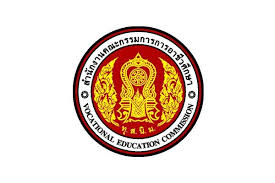 รายงานการเมินตนเองระดับบุคคลปีการศึกษา  2559(Self Assessment Report)ชื่อ – สกุล ............................................................ตำแหน่ง................................................แผนกวิชา.....................................วิทยาลัยเทคนิคจะนะ  จังหวัดสงขลาสำนักงานคณะกรรมการการอาชีวศึกษากระทรวงศึกษาธิการตอนที่ 1ข้อมูลทั่วไป1. ข้อมูลของผู้รายงาน	ชื่อ………………………………………………….    ตำแหน่ง ……..…………..…. อายุราชการ…………ปี     สถานศึกษา….วิทยาลัยเทคนิคจะนะ………       ส่วนราชการ….สำนักงานคณะกรรมการการอาชีวศึกษา….			2. ประวัติการรับราชการ/ประวัติการทำงาน3. ประวัติการศึกษา 4. หน้าที่ด้านการปฏิบัติการสอน	ด้านการปฏิบัติการสอน (ชั้นฺ/ระดับ/แผนกหรือรายวิชาตามที่สอน) รายละเอียดวิชาที่ปฏิบัติการสอนในภาคเรียนที่ 1 ปีการศึกษา 2559 และภาคเรียนที่ 2 ปีการศึกษา 2559 มีดังนี้ภาคเรียนที่ 1 ปีการศึกษา 2559ภาคเรียนที่ 2 ปีการศึกษา 25595. หน้าที่อื่นที่ได้รับมอบหมาย	หน้าที่อื่นที่ได้รับมอบหมายในปีการศึกษา 2559 มีดังนี้6. การพัฒนาตนเอง	การเข้าร่วมกิจกรรมทางวิชาการหรือวิชาชีพ เพื่อพัฒนาตนเอง (รายงานเกี่ยวกับการเข้าร่วมอบรมสัมมนาประชุมปฏิบัติการ /ร่วมหรือจัดเวทีเสวนาการแลกเปลี่ยนเรียนรู้/ ร่วมหรือจัดสาธิตกิจกรรมการเรียนรู้ /ศึกษาดูงาน)ในรอบปีการศึกษา 2559 ได้พัฒนาตนเองในการปฏิบัติงานการสอนและงานในหน้าที่พิเศษ ดังนี้7. ผลงานหรือเกียรติประวัติที่ได้รับ8. การนิเทศภายในตอนที่ 2การดำเนินการตามมาตรฐานและตัวบ่งชี้ของครูผู้สอนการดำเนินงานการประกันคุณภาพการศึกษาของครูผู้สอน ได้จัดเตรียมความพร้อมรับการประเมิน ครูผู้สอน จัดเตรียมข้อมูลตามตัวบ่งชี้เพื่อรองรับการประเมินภายในโดยต้นสังกัด โดยดำเนินการตามวงจรคุณภาพ PDCA	มาตรฐานการอาชีวศึกษา พ.ศ. 2555 มี 2 ส่วน ประกอบด้วย ส่วนที่ 1 การจัดการอาชีวศึกษาและส่วนที่ 2 การฝึกอบรมวิชาชีพ รวม 2 ส่วน จำนวน 8 มาตรฐาน 45 ตัวบ่งชี้ ดังนี้คือส่วนที่ 1 การจัดการอาชีวศึกษา จำนวน 7 มาตรฐาน 35 ตัวบ่งชี้ ส่วนที่ 2 การฝึกอบรมวิชาชีพ จำนวน 1 มาตรฐาน 10 ตัวบ่งชี้สรุปผลการประเมินตามมาตรฐานที่ 1สำหรับครูผู้สอนส่วนที่ 1 การจัดการอาชีวศึกษา จำนวน 7 มาตรฐาน 35 ตัวบ่งชี้มาตรฐานที่ 1 ด้านผู้เรียนและผู้สำเร็จการศึกษาอาชีวศึกษา	พัฒนาผู้เรียนและผู้สำเร็จการศึกษาอาชีวศึกษาให้มีความรู้ในเชิงวิชาการ ทักษะทางวิชาชีพ คุณลักษณะที่พึงประสงค์ สามารถเป็นผู้ประกอบการหรือทำงานในสถานประกอบการ จนเป็นที่ยอมรับหรือศึกษาต่อในระดับที่สูงขึ้นตัวบ่งชี้ที่ 1.1 ร้อยละของผู้เรียนที่มีผลสัมฤทธิ์ทางการเรียนเฉลี่ยสะสม 2.00 ขึ้นไป (ครูผู้สอนทุกคน)
ภาคเรียนที่ 1/2559แหล่งข้อมูล :สมุดบันทึกผลการเรียน  งานวัดผลฯและงานทะเบียน	สรุป จากตารางข้อมูล ภาคเรียนที่ 1/2558  พบว่า จัดการเรียนการสอนทั้งหมด……1….วิชา มีผู้เรียนรวม.…33…คน มีผู้เรียนที่มีผลการเรียนระดับ  2 , 2.5 , 3 ,3.5  และ 4 จำนวน….29.….คน  คิดเป็นร้อยละ…87.87…. ของผู้เรียนทั้งหมด ภาคเรียนที่ 2/2559แหล่งข้อมูล :สมุดบันทึกผลการเรียน  งานวัดผลฯและงานทะเบียน	สรุป จากตารางข้อมูล ภาคเรียนที่ 2/2558  พบว่า จัดการเรียนการสอนทั้งหมด……1….วิชา มีผู้เรียนรวม.…33…คน มีผู้เรียนที่มีผลการเรียนระดับ  2 , 2.5 , 3 ,3.5  และ 4 จำนวน….29.….คน  คิดเป็นร้อยละ…87.87…. ของผู้เรียนทั้งหมดตัวบ่งชี้ที่ 1.1 ร้อยละของผู้เรียนที่มีผลสัมฤทธิ์ทางการเรียนเฉลี่ยสะสม 2.00 ขึ้นไป (ครูที่ปรึกษาทุกคน)หลักสูตร....ปวช..... ประเภทวิชา....อุตสาหกรรม.... สาขาวิชา...ช่างอิเล็กทรอนิกส์..... สาขางาน.....อิเล็กทรอนิกส์....ชั้นปีที่....2...... ห้อง/กลุ่ม....1...... ปีการศึกษา.....2559......แหล่งข้อมูล :สมุดบันทึกผลการเรียน  งานวัดผลฯและงานทะเบียนการคำนวณคิดเป็นร้อยละ = ……80.00……..เกณฑ์การตัดสิน	ให้เทียบบัญญัติไตรยางศ์ ทศนิยมสองตำแหน่งไม่ปัดเศษโดยกำหนดผลจากประเด็นการพิจารณา ตั้งแต่ร้อยละ 80.00 ขึ้นไป เทียบได้ค่าคะแนน 5.00ผลการประเมินคุณภาพระดับห้อง/กลุ่ม(  )  ดีมาก    (  )  ดี  (   )  พอใช้   (   ) ต้องปรับปรุง   (   )  ต้องปรับปรุงเร่งด่วนตัวบ่งชี้ที่ 1.3 ร้อยละของผู้เรียนที่ผ่านเกณฑ์การประเมินมาตรฐานวิชาชีพ (ครูที่ปรึกษา ปวช.3)หลักสูตร ประกาศนียบัตรวิชาชีพ  ประเภทวิชา.........อุตสาหกรรม.........  สาขาวิชา.........ช่างอิเล็กทรอนิกส์............  สาขางาน.............อิเล็กทรอนิกส์..............ชั้นปีที่…….2……..  ห้อง/กลุ่ม........1..........  ปีการศึกษา 2558การคำนวณคิดเป็นร้อยละ = ……100.00………..เกณฑ์การตัดสิน	ให้เทียบบัญญัติไตรยางศ์ ทศนิยมสองตำแหน่งไม่ปัดเศษโดยกำหนดผลจากประเด็นการพิจารณา ตั้งแต่ร้อยละ 80.00 ขึ้นไป เทียบได้ค่าคะแนน 5.00ผลการประเมินคุณภาพระดับห้อง/กลุ่ม(  )  ดีมาก    (  )  ดี  (   )  พอใช้   (   ) ต้องปรับปรุง   (   )  ต้องปรับปรุงเร่งด่วนตัวบ่งชี้ที่ 1.3 ร้อยละของผู้เรียนที่ผ่านเกณฑ์การประเมินมาตรฐานวิชาชีพ (ครูที่ปรึกษา ปวส.2)หลักสูตร ประกาศนียบัตรวิชาชีพชั้นสูง  ประเภทวิชา......อุตสาหกรรม....  สาขาวิชา.....ช่างอิเล็กทรอนิกส์.......  สาขางาน.........ช่างอิเล็กทรอนิกส์.........ชั้นปีที่….2….. ห้อง/กลุ่ม......1......  ปีการศึกษา 2559การคำนวณคิดเป็นร้อยละ = ……100.00....เกณฑ์การตัดสิน	ให้เทียบบัญญัติไตรยางศ์ ทศนิยมสองตำแหน่งไม่ปัดเศษโดยกำหนดผลจากประเด็นการพิจารณา ตั้งแต่ร้อยละ 80.00 ขึ้นไป เทียบได้ค่าคะแนน 5.00ผลการประเมินคุณภาพระดับห้อง/กลุ่ม(  )  ดีมาก    (  )  ดี  (   )  พอใช้   (   ) ต้องปรับปรุง   (   )  ต้องปรับปรุงเร่งด่วนตัวบ่งชี้ที่ 1.4  ร้อยละของผู้เรียนที่มีคะแนนเฉลี่ยจากการทดสอบทางการศึกษาระดับชาติด้านอาชีวศึกษา (V-NET)  ตั้งแต่ค่าคะแนนเฉลี่ยระดับชาติขึ้นไป                  (ครูที่ปรึกษา ปวช.3 , ปวส.2)หลักสูตร ……………………………………………..  ประเภทวิชา..................  สาขาวิชา.....................  สาขางาน................................ชั้นปีที่ ………………………  ห้อง/กลุ่ม..................  ปีการศึกษา 2559แหล่งข้อมูล :  งานวัดผลฯการคำนวณคิดเป็นร้อยละ = …………………..เกณฑ์การตัดสิน	ให้เทียบบัญญัติไตรยางศ์ ทศนิยมสองตำแหน่งไม่ปัดเศษโดยกำหนดผลจากประเด็นการพิจารณา ตั้งแต่ร้อยละ 50.00 ขึ้นไป เทียบได้ค่าคะแนน 5.00ผลการประเมินคุณภาพระดับห้อง/กลุ่ม(  )  ดีมาก    (  )  ดี  (   )  พอใช้   (   ) ต้องปรับปรุง   (   )  ต้องปรับปรุงเร่งด่วนตัวบ่งชี้ที่ 1.5  ร้อยละของผู้เรียนที่มีคะแนนเฉลี่ยจากการทดสอบ  (V -NET)                   ตั้งแต่ค่าคะแนนเฉลี่ยระดับชาติขึ้นไปในกลุ่มวิชาภาษาอังกฤษ (ครูที่ปรึกษา ปวช.3 , ปวส.2)หลักสูตร ………………………………………..  ประเภทวิชา..................  สาขาวิชา.....................  สาขางาน......................ชั้นปีที่ ………………………  ห้อง/กลุ่ม..................  ปีการศึกษา 2559แหล่งข้อมูล :  งานวัดผลฯการคำนวณคิดเป็นร้อยละ = …………………..เกณฑ์การตัดสิน	ให้เทียบบัญญัติไตรยางศ์ ทศนิยมสองตำแหน่งไม่ปัดเศษโดยกำหนดผลจากประเด็นการพิจารณา ตั้งแต่ร้อยละ 50.00 ขึ้นไป เทียบได้ค่าคะแนน 5.00ผลการประเมินคุณภาพระดับห้อง/กลุ่ม(  )  ดีมาก    (  )  ดี  (   )  พอใช้   (   ) ต้องปรับปรุง   (   )  ต้องปรับปรุงเร่งด่วนตัวบ่งชี้ที่ 1.7 ร้อยละของผู้สำเร็จการศึกษาตามหลักสูตรเทียบกับแรกเข้า (ครูที่ปรึกษา ปวช.3 , ปวส.2)
หลักสูตร ………………………………………..  ประเภทวิชา..................  สาขาวิชา.....................  สาขางาน......................ชั้นปีที่ ……………………… ห้อง/กลุ่ม..................  ปีการศึกษา 2559แหล่งข้อมูล :  งานทะเบียนการคำนวณ	คิดเป็นร้อยละ = …………………..เกณฑ์การตัดสิน	ให้เทียบบัญญัติไตรยางศ์ ทศนิยมสองตำแหน่งไม่ปัดเศษโดยกำหนดผลจากประเด็นการพิจารณา ตั้งแต่ร้อยละ 80.00 ขึ้นไป เทียบได้ค่าคะแนน 5.00ผลการประเมินคุณภาพระดับห้อง/กลุ่ม(   )  ดีมาก    (   )  ดี  (   )  พอใช้   (   ) ต้องปรับปรุง   (   )  ต้องปรับปรุงเร่งด่วนตัวบ่งชี้ที่ 1.8 ร้อยละของผู้สำเร็จการศึกษาที่ได้งานทำหรือประกอบอาชีพอิสระ หรือศึกษาต่อภายใน 1 ปี                (ครูที่ปรึกษาระดับปวช. 3 และ ปวส. 2 ปีการศึกษาที่ผ่านมา)  	แหล่งข้อมูล:งานทะเบียน ,งานแนะแนวฯ ,แผนกวิชา และครูที่ปรึกษาการคำนวณ	คิดเป็นร้อยละ = …………………..คิดเป็นร้อยละ = …………………..เกณฑ์การตัดสิน	ให้เทียบบัญญัติไตรยางศ์ ทศนิยมสองตำแหน่งไม่ปัดเศษโดยกำหนดผลจากประเด็นการพิจารณา ตั้งแต่ร้อยละ 80.00 ขึ้นไป เทียบได้ค่าคะแนน 5.00ผลการประเมินคุณภาพระดับห้อง/กลุ่ม(   )  ดีมาก    (   )  ดี  (   )  พอใช้   (   ) ต้องปรับปรุง   (   )  ต้องปรับปรุงเร่งด่วนสรุปผลการประเมินตามมาตรฐานที่ 2 สำหรับครูผู้สอนมาตรฐานที่ 2 ด้านหลักสูตรและการจัดการเรียนการสอนอาชีวศึกษา	พัฒนาหลักสูตรและจัดการเรียนการสอนให้สอดคล้องกับความต้องการของสถานประกอบการหรือประชาคมอาเซียน โดยเน้นผู้เรียนเป็นสำคัญด้วยเทคนิควิธีการสอนที่หลากหลาย มุ่งเน้นสมรรถนะอาชีพ และบูรณาการ คุณธรรม จริยธรรม ค่านิยม คุณลักษณะที่พึงประสงค์และปรัชญาของเศรษฐกิจพอเพียงตัวบ่งชี้ที่ 2.2 ระดับคุณภาพในการจัดทำแผนการจัดการเรียนรู้รายวิชาภาคเรียนที่ 1/2559แหล่งข้อมูล:จากการวิเคราะห์แผนการจัดการเรียนรู้ฯภาคเรียนที่ 2/2559แหล่งข้อมูล:จากการวิเคราะห์แผนการจัดการเรียนรู้ฯตัวบ่งชี้ที่ 2.3 ระดับคุณภาพในการจัดการเรียนการสอนรายวิชาภาคเรียนที่ 1/2559แหล่งข้อมูล:แผนการจัดการเรียนรู้ฯ  จากตารางข้อมูลพบว่า  ครูผู้สอนจัดการเรียนการสอนในภาคเรียนที่ 1/2558  จำนวน………….วิชา  
ประเด็นพิจารณา1. ครูผู้สอนจัดทำแผนการจัดการเรียนรู้รายวิชาด้วยเทคนิควิธีการสอนที่หลากหลาย ที่เน้นสมรรถนะอาชีพและบูรณาการคุณธรรม จริยธรรม ค่านิยมและคุณลักษณะอันพึงประสงค์และปรัชญาของเศรษฐกิจพอเพียงจำนวน..........วิชา คิดเป็นร้อยละ...............ของรายวิชาที่สอน (ต้องไม่ต่ำกว่าร้อยละ 80)	2. ครูผู้สอนใช้สื่อและเทคโนโลยีที่เหมาะสมในการจัดการเรียนการสอนจำนวน……… วิชาคิดเป็นร้อยละ..............ของรายวิชาที่สอน (ต้องไม่ต่ำกว่าร้อยละ 80)3. ครูผู้สอนทำบันทึกหลังการสอนจำนวน................วิชา คิดเป็นร้อยละ..........ของรายวิชาที่สอน (ต้องไม่ต่ำกว่าร้อยละ 80)	4. ครูผู้สอนจัดทำวิจัยเพื่อแก้ปัญหา /พัฒนาเรื่อง………………………………………………………………………..………………	5. ครูผู้สอนนำผลจากการวิจัยไปแก้ไขปัญหาหรือพัฒนาการเรียนการสอนในรายวิชา...........................................สรุป ครูผู้สอนสามารถปฏิบัติตามประเด็นจำนวน.........................ข้อ ได้.....................คะแนน อยู่ในเกณฑ์.........................เกณฑ์การตัดสินปฏิบัติตามประเด็น 5 ข้อ 			ได้ 5 คะแนน  	อยู่ในเกณฑ์	ดีมาก	ปฏิบัติตามประเด็น 4 ข้อ 			ได้ 4 คะแนน  	อยู่ในเกณฑ์	ดีปฏิบัติตามประเด็น 3 ข้อ 			ได้ 3 คะแนน  	อยู่ในเกณฑ์	พอใช้	ปฏิบัติตามประเด็น 2 ข้อ 			ได้ 2 คะแนน  	อยู่ในเกณฑ์	ต้องปรับปรุงปฏิบัติตามประเด็น 1 ข้อ 			ได้ 1 คะแนน  	อยู่ในเกณฑ์	ต้องปรับปรุงเร่งด่วภาคเรียนที่ 2/2559แหล่งข้อมูล:  แผนการจัดการเรียนรู้ฯ  	จากตารางข้อมูลพบว่า ครูผู้สอนจัดการเรียนการสอนในภาคเรียนที่  2/2558  จำนวน……….วิชา  ประเด็นพิจารณา
	1. ครูผู้สอนจัดทำแผนการจัดการเรียนรู้รายวิชาด้วยเทคนิควิธีการสอนที่หลากหลาย ที่เน้นสมรรถนะอาชีพและบูรณาการคุณธรรม จริยธรรม ค่านิยมและคุณลักษณะอันพึงประสงค์และปรัชญาของเศรษฐกิจพอเพียงจำนวน..........วิชา คิดเป็นร้อยละ.............ของรายวิชาที่สอน (ต้องไม่ต่ำกว่าร้อยละ 80)	2. ครูผู้สอนใช้สื่อและเทคโนโลยีที่เหมาะสมในการจัดการเรียนการสอนจำนวน….…… วิชาคิดเป็นร้อยละ.............ของรายวิชาที่สอน (ต้องไม่ต่ำกว่าร้อยละ 80)3. ครูผู้สอนทำบันทึกหลังการสอนจำนวน…...........วิชา คิดเป็นร้อยละ...........ของรายวิชาที่สอน (ต้องไม่ต่ำกว่าร้อยละ 80)	4. ครูผู้สอนจัดทำวิจัยเพื่อแก้ปัญหา/พัฒนาเรื่อง…………………………………….…………………………………………………	5. ครูผู้สอนนำผลจากการวิจัยไปแก้ไขปัญหาหรือพัฒนาการเรียนการสอนในรายวิชา.........................................สรุป ครูผู้สอนสามารถปฏิบัติตามประเด็นจำนวน.............ข้อ ได้..............คะแนน อยู่ในเกณฑ์...............เกณฑ์การตัดสินปฏิบัติตามประเด็น 5 ข้อ 			ได้ 5 คะแนน  	อยู่ในเกณฑ์	ดีมาก	ปฏิบัติตามประเด็น 4 ข้อ 			ได้ 4 คะแนน  	อยู่ในเกณฑ์	ดีปฏิบัติตามประเด็น 3 ข้อ 			ได้ 3 คะแนน  	อยู่ในเกณฑ์	พอใช้	ปฏิบัติตามประเด็น 2 ข้อ 			ได้ 2 คะแนน  	อยู่ในเกณฑ์	ต้องปรับปรุงปฏิบัติตามประเด็น 1 ข้อ 			ได้ 1 คะแนน  	อยู่ในเกณฑ์	ต้องปรับปรุงเร่งด่วนตัวบ่งชี้ที่ 2.4 ระดับคุณภาพในการวัดและประเมินผลการจัดการเรียนการสอนรายวิชาภาคเรียนที่ 1/2559แหล่งข้อมูล:  แผนการจัดการเรียนรู้ฯ  , สมุดบันทึกผลการเรียน จากตารางข้อมูลพบว่า  ครูผู้สอนจัดการเรียนการสอนในภาคเรียนที่  1/2559  จำนวน……….วิชา  
ประเด็นพิจารณา1. ครูผู้สอนกำหนดและแจ้งหลักเกณฑ์และวิธีการวัดและประเมินผลให้ผู้เรียนทราบก่อนการจัดการเรียนการสอนจำนวน...........วิชา จากรายวิชาทั้งหมด..............วิชา2. ครูผู้สอนวัดผลและประเมินผลตามแผนการจัดการเรียนรู้จำนวน..............วิชา จากรายวิชาทั้งหมด............วิชา3. ผู้สอนมีวิธีการวัดผลและประเมินผลการจัดเรียนรู้จำนวน………….…….วิธี4. ผู้เรียนได้มีส่วนร่วมในการวัดและประเมินผล จำนวน………….…….วิชา จากรายวิชาทั้งหมด...............วิชา	5. ผู้สอนได้นำข้อมูลการวัดผลและประเมินผลไปใช้แก้พัฒนาผู้เรียนดังนี้		5.1 จัดสอนซ่อมเสริมเรื่อง…………………………………….………ให้กับนักเรียน นักศึกษา จำนวน…………คนระดับชั้น…………สาขาวิชา…………………………………		5.2 มอบหมายงาน…………………………………..…….. เพิ่มเติมให้กับนักเรียน นักศึกษา จำนวน…………คน ระดับชั้น………… สาขาวิชา………………………………… เพื่อยกระดับคะแนนสรุป ครูผู้สอนสามารถปฏิบัติตามประเด็นจำนวน.............ข้อ ได้..............คะแนน อยู่ในเกณฑ์...............เกณฑ์การตัดสินปฏิบัติตามประเด็น 5 ข้อ 			ได้ 5 คะแนน  	อยู่ในเกณฑ์	ดีมาก	ปฏิบัติตามประเด็น 4 ข้อ 			ได้ 4 คะแนน  	อยู่ในเกณฑ์	ดีปฏิบัติตามประเด็น 3 ข้อ 			ได้ 3 คะแนน  	อยู่ในเกณฑ์	พอใช้	ปฏิบัติตามประเด็น 2 ข้อ 			ได้ 2 คะแนน  	อยู่ในเกณฑ์	ต้องปรับปรุงปฏิบัติตามประเด็น 1 ข้อ 			ได้ 1 คะแนน  	อยู่ในเกณฑ์	ต้องปรับปรุงเร่งด่วนภาคเรียนที่ 2/2559แหล่งข้อมูล:  แผนการจัดการเรียนรู้ฯ  , สมุดบันทึกผลการเรียนจากตารางข้อมูลพบว่า  ครูผู้สอนจัดการเรียนการสอนในภาคเรียนที่  2/2559  จำนวน……….วิชา  
ประเด็นพิจารณา1. ครูผู้สอนกำหนดและแจ้งหลักเกณฑ์และวิธีการวัดและประเมินผลให้ผู้เรียนทราบก่อนการจัดการเรียนการสอนจำนวน...........วิชา จากรายวิชาทั้งหมด..............วิชา2. ครูผู้สอนวัดผลและประเมินผลตามแผนการจัดการเรียนรู้จำนวน..............วิชา จากรายวิชาทั้งหมด........วิชา3. ผู้สอนมีวิธีการวัดผลและประเมินผลการจัดเรียนรู้จำนวน………….…….วิธี4. ผู้เรียนได้มีส่วนร่วมในการวัดและประเมินผล    จำนวน………….…….วิชา       จากรายวิชาทั้งหมด........วิชา	5. ผู้สอนได้นำข้อมูลการวัดผลและประเมินผลไปใช้แก้พัฒนาผู้เรียนดังนี้		5.1 จัดสอนซ่อมเสริมเรื่อง………………………………….……… ให้กับนักเรียน นักศึกษา จำนวน…………คนระดับชั้น………… สาขาวิชา………………………………… 	   	5.2 มอบหมายงาน…………………………………..……. เพิ่มเติม ให้กับนักเรียน นักศึกษา จำนวน………… คนระดับชั้น………… สาขาวิชา………………………………… เพื่อยกระดับคะแนนสรุป ครูผู้สอนสามารถปฏิบัติตามประเด็นจำนวน.............ข้อ ได้..............คะแนน อยู่ในเกณฑ์...............เกณฑ์การตัดสินปฏิบัติตามประเด็น 5 ข้อ 			ได้ 5 คะแนน  	อยู่ในเกณฑ์	ดีมาก	ปฏิบัติตามประเด็น 4 ข้อ 			ได้ 4 คะแนน  	อยู่ในเกณฑ์	ดีปฏิบัติตามประเด็น 3 ข้อ 			ได้ 3 คะแนน  	อยู่ในเกณฑ์	พอใช้	ปฏิบัติตามประเด็น 2 ข้อ 			ได้ 2 คะแนน  	อยู่ในเกณฑ์	ต้องปรับปรุงปฏิบัติตามประเด็น 1 ข้อ 			ได้ 1 คะแนน  	อยู่ในเกณฑ์	ต้องปรับปรุงเร่งด่วนตัวบ่งชี้ที่ 2.5  ระดับคุณภาพในการฝึกงานภาคเรียนที่ 1/2559 (เฉพาะนักศึกษาในที่ปรึกษา)แหล่งข้อมูล: ครูผู้สอนตามตารางสอน  ,งานอาชีวศึกษาทวิภาคีสรุป  ครูปฏิบัติตามประเด็นได้...............ข้อ ได้.............คะแนน อยู่ในเกณฑ์...............เกณฑ์การตัดสินปฏิบัติตามประเด็น 5 ข้อ 			ได้ 5 คะแนน  	อยู่ในเกณฑ์	ดีมาก	ปฏิบัติตามประเด็น 4 ข้อ 			ได้ 4 คะแนน  	อยู่ในเกณฑ์	ดีปฏิบัติตามประเด็น 3 ข้อ 			ได้ 3 คะแนน  	อยู่ในเกณฑ์	พอใช้	ปฏิบัติตามประเด็น 2 ข้อ 			ได้ 2 คะแนน  	อยู่ในเกณฑ์	ต้องปรับปรุงปฏิบัติตามประเด็น 1 ข้อ 			ได้ 1 คะแนน  	อยู่ในเกณฑ์	ต้องปรับปรุงเร่งด่วนภาคเรียนที่ 2/2559แหล่งข้อมูล : ครูผู้สอนตามตารางสอน  ,งานอาชีวศึกษาทวิภาคีสรุป  ครูปฏิบัติตามประเด็นได้...............ข้อ ได้.............คะแนน อยู่ในเกณฑ์...............เกณฑ์การตัดสินปฏิบัติตามประเด็น 5 ข้อ 			ได้ 5 คะแนน  	อยู่ในเกณฑ์	ดีมาก	ปฏิบัติตามประเด็น 4 ข้อ 			ได้ 4 คะแนน  	อยู่ในเกณฑ์	ดีปฏิบัติตามประเด็น 3 ข้อ 			ได้ 3 คะแนน  	อยู่ในเกณฑ์	พอใช้	ปฏิบัติตามประเด็น 2 ข้อ 			ได้ 2 คะแนน  	อยู่ในเกณฑ์	ต้องปรับปรุงปฏิบัติตามประเด็น 1 ข้อ 			ได้ 1 คะแนน  	อยู่ในเกณฑ์	ต้องปรับปรุงเร่งด่วนสรุปผลการประเมินตามมาตรฐานที่3 สำหรับครูผู้สอนมาตรฐานที่ 3 ด้านการบริหารจัดการอาชีวศึกษา                	บริหารจัดการอาชีวศึกษาโดยใช้สถานศึกษาเป็นฐาน มีคณะกรรมการสถานศึกษาหรือวิทยาลัย มีการจัดทำแผนบริหารจัดการสถานศึกษา  มีการพัฒนาสถานศึกษาตามอัตลักษณ์  ผู้บริหารมีภาวะผู้นำ  มีระบบฐานข้อมูลในการบริหารจัดการ มีการบริหารความเสี่ยง มีระบบดูแลผู้เรียน มีการพัฒนาและดูแลสภาพแวดล้อมภูมิทัศน์อาคารสถานที่มีการบริหารจัดการวัสดุครุภัณฑ์ มีการพัฒนาครูและบุคลากรทางการศึกษา  มีการบริหารการเงินงบประมาณ มีการระดมทรัพยากรในการจัดการอาชีวศึกษากับเครือข่ายตัวบ่งชี้ที่ 3.7 ระดับคุณภาพในการจัดระบบดูแลผู้เรียนภาคเรียนที่ 1/2559แหล่งข้อมูล: ครูที่ปรึกษา,งานครูที่ปรึกษา และงานแนะแนวอาชีพฯสรุป  ครูปฏิบัติตามประเด็นได้...............ข้อ ได้.............คะแนน อยู่ในเกณฑ์...............เกณฑ์การตัดสินปฏิบัติตามประเด็น 5 ข้อ 			ได้ 5 คะแนน  	อยู่ในเกณฑ์	ดีมาก	ปฏิบัติตามประเด็น 4 ข้อ 			ได้ 4 คะแนน  	อยู่ในเกณฑ์	ดีปฏิบัติตามประเด็น 3 ข้อ 			ได้ 3 คะแนน  	อยู่ในเกณฑ์	พอใช้	ปฏิบัติตามประเด็น 2 ข้อ 			ได้ 2 คะแนน  	อยู่ในเกณฑ์	ต้องปรับปรุงปฏิบัติตามประเด็น 1 ข้อ 			ได้ 1 คะแนน  	อยู่ในเกณฑ์	ต้องปรับปรุงเร่งด่วนภาคเรียนที่ 2/2559แหล่งข้อมูล: ครูที่ปรึกษา  ,งานครูที่ปรึกษา และงานแนะแนวอาชีพฯสรุป  ครูปฏิบัติตามประเด็นได้...............ข้อ ได้.............คะแนน อยู่ในเกณฑ์...............เกณฑ์การตัดสินปฏิบัติตามประเด็น 5 ข้อ 			ได้ 5 คะแนน  	อยู่ในเกณฑ์	ดีมาก	ปฏิบัติตามประเด็น 4 ข้อ 			ได้ 4 คะแนน  	อยู่ในเกณฑ์	ดีปฏิบัติตามประเด็น 3 ข้อ 			ได้ 3 คะแนน  	อยู่ในเกณฑ์	พอใช้	ปฏิบัติตามประเด็น 2 ข้อ 			ได้ 2 คะแนน  	อยู่ในเกณฑ์	ต้องปรับปรุงปฏิบัติตามประเด็น 1 ข้อ 			ได้ 1 คะแนน  	อยู่ในเกณฑ์	ต้องปรับปรุงเร่งด่วนตัวบ่งชี้ที่ 3.10 ระดับคุณภาพในการพัฒนาครูและบุคลากรทางการศึกษาภาคเรียนที่ 1/2559แหล่งข้อมูล: ครูผู้สอน ,งานบุคลากร และงานวิจัยฯสรุป  ครูปฏิบัติตามประเด็นได้...............ข้อ ได้.............คะแนน อยู่ในเกณฑ์...............เกณฑ์การตัดสินปฏิบัติตามประเด็น 5 ข้อ		ได้ 5 คะแนน  	อยู่ในเกณฑ์	ดีมาก	ปฏิบัติตามประเด็น 4 ข้อ		ได้ 4 คะแนน  	อยู่ในเกณฑ์	ดีปฏิบัติตามประเด็น 3 ข้อ		ได้ 3 คะแนน  	อยู่ในเกณฑ์	พอใช้	ปฏิบัติตามประเด็น 2 ข้อ		ได้ 2 คะแนน  	อยู่ในเกณฑ์	ต้องปรับปรุงปฏิบัติตามประเด็น 1 ข้อ		ได้ 1 คะแนน  	อยู่ในเกณฑ์	ต้องปรับปรุงเร่งด่วนภาคเรียนที่ 2/2559แหล่งข้อมูล: ครูผู้สอน ,งานบุคลากร และงานวิจัยฯสรุป  ครูปฏิบัติตามประเด็นได้...............ข้อ ได้.............คะแนน อยู่ในเกณฑ์...............เกณฑ์การตัดสินปฏิบัติตามประเด็น 5 ข้อ		ได้ 5 คะแนน  	อยู่ในเกณฑ์	ดีมาก	ปฏิบัติตามประเด็น 4 ข้อ		ได้ 4 คะแนน  	อยู่ในเกณฑ์	ดีปฏิบัติตามประเด็น 3 ข้อ		ได้ 3 คะแนน  	อยู่ในเกณฑ์	พอใช้	ปฏิบัติตามประเด็น 2 ข้อ		ได้ 2 คะแนน  	อยู่ในเกณฑ์	ต้องปรับปรุงปฏิบัติตามประเด็น 1 ข้อ		ได้ 1 คะแนน  	อยู่ในเกณฑ์	ต้องปรับปรุงเร่งด่วนสรุปผลการประเมินตามมาตรฐานที่4 สำหรับครูผู้สอนมาตรฐานที่ 4 ด้านการบริการวิชาการและวิชาชีพ                                            	สถานศึกษามีการบริหารจัดการ  การบริการวิชาการและวิชาชีพโดยการมีส่วนร่วมของครูและบุคลากรทุกฝ่ายในสถานศึกษาและผู้เรียนทุกสาขางาน  และมีการประเมินความพึงพอใจของผู้รับบริการโดยใช้แบบประเมินมาตราส่วนประมาณค่า (Rating Scale)  1 - 5ตัวบ่งชี้ที่ 4.1 ระดับคุณภาพในการบริหารจัดการบริการวิชาการและวิชาชีพภาคเรียนที่ 1/2559 (เฉพาะนักเรียน นักศึกษา ในที่ปรึกษา)แหล่งข้อมูล: ครูผู้สอน ,งานบุคลากร และงานวิจัยฯ	จากตารางข้อมูลนักเรียน นักศึกษา ระดับชั้น………..… สาขาวิชา………………………………….มีนักศึกษาทั้งหมด………….. คน  ออกให้บริการวิชาการ/วิชาชีพจำนวน………….คน คิดเป็นร้อยละ……………………  ผลการประเมินคิดเป็น………..……คะแนน  อยู่ในเกณฑ์………………เกณฑ์การตัดสินร้อยละ 60    ขึ้นไป  	ดีมาก			ได้ 5 คะแนนร้อยละ 50 – 59.99  	ดี			ได้ 4 คะแนนร้อยละ 40 – 49.99  	พอใช้			ได้ 3 คะแนนร้อยละ 30 – 39.99  	ต้องปรับปรุง		ได้ 2 คะแนนต่ำกว่าร้อยละ 30     	ต้องปรับปรุงเร่งด่วน	ได้ 1 คะแนนภาคเรียนที่ 2/2559 (เฉพาะนักเรียน นักศึกษา ในที่ปรึกษา)แหล่งข้อมูล: ครูผู้สอน ,งานบุคลากร และงานวิจัยฯ	จากตารางข้อมูลนักเรียน นักศึกษา ระดับชั้น………..… สาขาวิชา…………………………………. มีนักศึกษาทั้งหมด………….. คน  ออกให้บริการวิชาการ/วิชาชีพจำนวน………….คน  คิดเป็นร้อยละ……………  ผลการประเมินคิดเป็น………คะแนน  อยู่ในเกณฑ์………………เกณฑ์การตัดสินร้อยละ 60    ขึ้นไป  	ดีมาก			ได้ 5 คะแนนร้อยละ 50 – 59.99 	ดี			ได้ 4 คะแนนร้อยละ 40 – 49.99  	พอใช้			ได้ 3 คะแนนร้อยละ 30 – 39.99  	ต้องปรับปรุง		ได้ 2 คะแนนต่ำกว่าร้อยละ 30    	ต้องปรับปรุงเร่งด่วน	ได้ 1 คะแนนสรุปผลการประเมินตามมาตรฐานที่ 5 สำหรับครูผู้สอนมาตรฐานที่ 5 ด้านนวัตกรรม สิ่งประดิษฐ์ งานสร้างสรรค์ หรืองานวิจัย	ส่งเสริมให้ครู และผู้เรียนจัดทำนวัตกรรม สิ่งประดิษฐ์ งานสร้างสรรค์หรืองานวิจัยที่เป็นประโยชน์ ตลอดจนมีการเผยแพร่ตัวบ่งชี้ที่ 5.1 ระดับคุณภาพในการบริหารจัดการโครงการ สิ่งประดิษฐ์ งานสร้างสรรค์หรืองานวิจัยของผู้เรียน(เลือกเฉพาะโครงการ สิ่งประดิษฐ์ งานสร้างสรรค์หรืองานวิจัยที่เป็นที่ปรึกษา)จากตารางข้อมูลครูผู้สอนเป็นที่ปรึกษาโครงการ สิ่งประดิษฐ์ งานสร้างสรรค์หรืองานวิจัยของนักเรียน นักศึกษา ระดับชั้น……………...… จำนวน.....................ชิ้นงาน และได้ส่งเสริมให้นำชิ้นงานเข้าประกวดจำนวน..................ชิ้น และได้ใช้ประโยชน์หรือได้รับรางวัลระดับ..................ผลการประเมินคิดเป็น………คะแนน อยู่ในเกณฑ์………………เกณฑ์การตัดสินเป็นที่ปรึกษาฯ จำนวน 5 ชิ้นขึ้นไป(ต่อปีการศึกษา)	ได้ 5 คะแนน	อยู่ในเกณฑ์	ดีมากเป็นที่ปรึกษาฯ จำนวน 4 ชิ้น(ต่อปีการศึกษา)	ได้ 4 คะแนน	อยู่ในเกณฑ์	ดีเป็นที่ปรึกษาฯ จำนวน 3 ชิ้น(ต่อปีการศึกษา)	ได้ 3 คะแนน	อยู่ในเกณฑ์	พอใช้เป็นที่ปรึกษาฯ จำนวน 2 ชิ้น(ต่อปีการศึกษา)	ได้ 2 คะแนน	อยู่ในเกณฑ์	ต้องปรับปรุงเป็นที่ปรึกษาฯ ต่ำกว่า 2 ชิ้น(ต่อปีการศึกษา)	ได้ 1 คะแนน	อยู่ในเกณฑ์	ต้องปรับปรุงเร่งด่วน	ตัวบ่งชี้ที่ 5.2 ระดับคุณภาพในการบริหารจัดการนวัตกรรม สิ่งประดิษฐ์ งานสร้างสรรค์หรืองานวิจัยของครูภาคเรียนที่ 1/2559จากตารางข้อมูลครูสามารถปฏิบัติได้จำนวน......................ประเด็น ผลการประเมินคิดเป็น………..…….…คะแนน  อยู่ในเกณฑ์………………เกณฑ์การตัดสินปฏิบัติตามประเด็น 5 ข้อ		ได้ 5 คะแนน  	อยู่ในเกณฑ์	ดีมาก	ปฏิบัติตามประเด็น 4 ข้อ		ได้ 4 คะแนน  	อยู่ในเกณฑ์	ดีปฏิบัติตามประเด็น 3 ข้อ		ได้ 3 คะแนน  	อยู่ในเกณฑ์	พอใช้	ปฏิบัติตามประเด็น 2 ข้อ		ได้ 2 คะแนน  	อยู่ในเกณฑ์	ต้องปรับปรุงปฏิบัติตามประเด็น 1 ข้อ		ได้ 1 คะแนน  	อยู่ในเกณฑ์	ต้องปรับปรุงเร่งด่วน	ภาคเรียนที่ 2/2559จากตารางข้อมูลครูสามารถปฏิบัติได้จำนวน.....................ประเด็น ผลการประเมินคิดเป็น………….……คะแนน  อยู่ในเกณฑ์………………เกณฑ์การตัดสินปฏิบัติตามประเด็น 5 ข้อ 			ได้ 5 คะแนน  	อยู่ในเกณฑ์	ดีมาก	ปฏิบัติตามประเด็น 4 ข้อ 			ได้ 4 คะแนน  	อยู่ในเกณฑ์	ดีปฏิบัติตามประเด็น 3 ข้อ 			ได้ 3 คะแนน  	อยู่ในเกณฑ์	พอใช้	ปฏิบัติตามประเด็น 2 ข้อ 			ได้ 2 คะแนน  	อยู่ในเกณฑ์	ต้องปรับปรุงปฏิบัติตามประเด็น 1 ข้อ 			ได้ 1 คะแนน  	อยู่ในเกณฑ์	ต้องปรับปรุงเร่งด่วนสรุปผลการประเมินตามมาตรฐานที่ 6 สำหรับครูผู้สอนมาตรฐานที่ 6 ด้านการปลูกฝังจิตสำนึกและเสริมสร้างความเป็นพลเมืองไทยและพลโลก	ปลูกฝั่งจิตสำนึกและเสริมสร้างความเป็นพลเมืองไทยและพลโลก ในด้านการรักชาติเทิดทูนพระมหากษัตริย์ ส่งเสริมการปกครองระบอบประชาธิปไตยอันมีพระมหากษัตริย์ทรงเป็นประมุข ทะนุบำรุง ศาสนา ศิลปะ วัฒนธรรม    อนุรักษ์สิ่งแวดล้อม ปรัชญาของเศรษฐกิจพอเพียงและส่งเสริมกีฬาและนันทนาการตัวบ่งชี้ที่ 6.1 ระดับคุณภาพในการปลูกฝังจิตสำนึกด้านการรักชาติ เทิดทูนพระมหากษัตริย์ส่งเสริมการปกครองระบอบประชาธิปไตยอันมีพระมหากษัตริย์ทรงเป็นประมุข และทะนุบำรุงศาสนา ศิลปะ วัฒนธรรมตัวบ่งชี้ที่ 6.2  ระดับคุณภาพในการปลูกฝังจิตสำนึกด้านการอนุรักษ์สิ่งแวดล้อมชื่อ-สกุล ครู/บุคลากร.............................................................แผนกวิชา………………………….(สำหรับครูผู้สอน)ตัวบ่งชี้ที่ 6.3 ระดับคุณภาพในการส่งเสริมด้านการกีฬาและนันทนาการชื่อ-สกุล ครู/บุคลากร.............................................................แผนกวิชา………………………….(สำหรับครูผู้สอน)ผู้เรียนในที่ปรึกษา  ห้อง/กลุ่ม...................................................จำนวนทั้งหมด.....................คน(สำหรับครูที่ปรึกษา)ภาคผนวกที่ 1ผลการประเมินครูผู้สอนโดยนักเรียน นักศึกษาภาคผนวกที่ 2ตารางเรียน ตารางสอน ภาคเรียนที่ 1/2559 และ 2/2559ภาคผนวกที่ 3ใบรายงานแสดงผลการเรียนเฉลี่ยสะสมภาคเรียนที่ 1/2558 และ 2/2558ภาคผนวกที่ 4เอกสารอ้างอิงมาตรฐานที่ 1ภาคผนวกที่ 5เอกสารอ้างอิงมาตรฐานที่ 2ภาคผนวกที่ 6เอกสารอ้างอิงมาตรฐานที่ 3\ภาคผนวกที่ 7เอกสารอ้างอิงมาตรฐานที่ 4ภาคผนวกที่ 8เอกสารอ้างอิงมาตรฐานที่ 5ภาคผนวกที่ 9เอกสารอ้างอิงมาตรฐานที่ 6วัน/เดือน/ปีตำแหน่งสถานที่ทำงาน16 มิ.ย. 2554ครูผู้ช่วยวิทยาลัยเทคนิคมาบตาพุด8 มิ.ย. 2558ครู คศ.1วิทยาลัยเทคนิคจะนะวุฒิการศึกษาชื่อวุฒิและวิชาเอกสถาบันปวช.ช่างกลโรงงานวิทยาลัยเทคนิคหาดใหญ่ปวส.ช่างกลโรงงานสถาบันเทคโนโลยีราชมงคลอส.บ.วิศวกรรมเครื่องกลมหาวิทยาลัยศรีนครินทร์วิโรฒรหัสวิชาชื่อวิชาระดับ/ชั้นจำนวน
นักศึกษาสาขาวิชาจำนวนคาบ/สัปดาห์2100-1001เขียนแบบเทคนิคเบื้องต้นปวช.133ช่างไฟฟ้ากำลัง43100-0002เขียนแบบเทคนิคปวส.116ช่างไฟฟ้ากำลัง4จำนวนนักศึกษาทั้งหมดจำนวนนักศึกษาทั้งหมดจำนวนนักศึกษาทั้งหมด49รวมคาบ/สัปดาห์8รหัสวิชาชื่อวิชาระดับ/ชั้นจำนวน
นักศึกษาสาขาวิชาจำนวนคาบ/สัปดาห์2100-1001เขียนแบบเทคนิคเบื้องต้นปวช.133ช่างไฟฟ้ากำลัง43100-0002เขียนแบบเทคนิคปวส.116ช่างไฟฟ้ากำลัง4จำนวนนักศึกษาทั้งหมดจำนวนนักศึกษาทั้งหมดจำนวนนักศึกษาทั้งหมด49รวมคาบ/สัปดาห์8รายการเอกสารอ้างอิงครูที่ปรึกษาเลขที่คำสั่ง xxx/2558 คำสั่ง งานครูที่ปรึกษาหัวหน้าแผนกเลขที่คำสั่ง xxx/2558 คำสั่ง มอบหมายการปฏิบัติหน้าที่ราชการหัวหน้างานเลขที่คำสั่ง xxx/2558 คำสั่ง คณะกรรมการดำเนินงานประกันฯวิชาการแผนกบันทึกข้อความ/เลขที่คำสั่ง xxx/2558กรรมการงานปกครองบันทึกข้อความ/เลขที่คำสั่ง xxx/2558วัน/เดือน/ปีเรื่องที่เข้าประชุม/อบรม/ศึกษาดูงานหน่วยงานที่จัดหลักฐานอ้างอิงปีการศึกษา 1/25598 มิ.ย. 2558อบรมเรื่องศูนย์ส่งเสริมและพัฒนาอาชีวภาคใต้คำสั่งและรายงานผลปีการศึกษา 2/2559ที่รายการหลักฐาน/เอกสารอ้างอิงระดับจังหวัด1อุปกรณ์ช่วยวัดระดับน้ำเกียรติบัตร23ระดับภาค1รถประหยัดพลังงานเกียรติบัตร23ระดับชาติ1อุปกรณ์ช่วยพยุงเดินเกียรติบัตร23ที่วัน/เดือน/ปีหัวหน้าแผนกฝ่ายวิชาการผู้บริหารเรื่อง11 ต.ค. 2558การใช้เครื่องเลื่อยกล22 ต.ค. 2558การใช้เครื่องกลึงตัวบ่งชี้เรื่องมาตรฐานที่ 1ด้านการเรียนและผู้สำเร็จการศึกษาอาชีวศึกษามาตรฐานที่ 1ด้านการเรียนและผู้สำเร็จการศึกษาอาชีวศึกษาตัวบ่งชี้ที่ 1.1ร้อยละของผู้เรียนที่มีผลสัมฤทธิ์ทางการเรียนเฉลี่ยสะสม 2.00 ขึ้นไปตัวบ่งชี้ที่ 1.2ระดับความพึงพอใจของสถานประกอบการ หน่วยงาน ชุมชน ที่มีต่อคุณภาพของผู้เรียนตัวบ่งชี้ที่ 1.3ร้อยละของผู้เรียนที่ผ่านเกณฑ์การประเมินมาตรฐานวิชาชีพตัวบ่งชี้ที่ 1.4ร้อยละของผู้เรียนที่มีคะแนนเฉลี่ยจากการทดสอบทางการศึกษาระดับชาติด้านการอาชีวศึกษา (V-Net) ตั้งแต่ค่าคะแนนเฉลี่ยระดับชาติขึ้นไปตัวบ่งชี้ที่ 1.5ร้อยละของผู้เรียนที่มีคะแนนเฉลี่ยจากการทดสอบทางการศึกษาระดับชาติด้านการอาชีวศึกษา (V-Net) ตั้งแต่ค่าคะแนนเฉลี่ยระดับชาติขึ้นไปในกลุ่มวิชาภาษาอังกฤษตัวบ่งชี้ที่ 1.6ร้อยละของผู้เรียนที่ผ่านเกณฑ์การทดสอบมาตรฐานอาชีพของสถาบันคุณวุฒิวิชาชีพ หรือหน่วยงานที่คณะกรรมการประกันคุณภาพภายในการอาชีวศึกษารับรองตัวบ่งชี้ที่ 1.7ร้อยละของผู้สำเร็จการศึกษาตามหลักสูตรเทียบกับแรกเข้าตัวบ่งชี้ที่ 1.8ร้อยละของผู้สำเร็จการศึกษาที่ได้งานทำ หรือประกอบอาชีพอิสระ หรือศึกษาต่อภายใน 1 ปีตัวบ่งชี้ที่ 1.9ระดับความพึงพอใจของสถานประกอบการ หน่วยงาน หรือสถานศึกษาหรือผู้รับบริการที่มีต่อคุณภาพของผู้สำเร็จการศึกษามาตรฐานที่ 2 ด้านหลักสูตรและการจัดการเรียนการสอนอาชีวศึกษามาตรฐานที่ 2 ด้านหลักสูตรและการจัดการเรียนการสอนอาชีวศึกษาตัวบ่งชี้ที่ 2.1ระดับคุณภาพในการใช้และพัฒนาหลักสูตรฐานสมรรถนะรายวิชาที่สอดคล้องกับความต้องการของสถานประกอบการ หรือประชาคมอาเซียนตัวบ่งชี้ที่ 2.2ระดับคุณภาพในการจัดทำแผนการจัดการเรียนรู้รายวิชาตัวบ่งชี้ที่ 2.3ระดับคุณภาพในการจัดการเรียนการสอนรายวิชาตัวบ่งชี้ที่ 2.4ระดับคุณภาพในการวัดและประเมินผลการจัดการเรียนการสอนรายวิชาตัวบ่งชี้ที่ 2.5ระดับคุณภาพในการฝึกงานมาตรฐานที่ 3 ด้านการบริหารจัดการอาชีวศึกษามาตรฐานที่ 3 ด้านการบริหารจัดการอาชีวศึกษาตัวบ่งชี้ที่ 3.1ระดับคุณภาพในการปฏิบัติงานของคณะกรรมการสถานศึกษาหรือวิทยาลัยตัวบ่งชี้ที่ 3.2ระดับคุณภาพในการจัดทำแผนการบริหารจัดการสถานศึกษาตัวบ่งชี้ที่ 3.3ระดับคุณภาพในการพัฒนาสถานศึกษาตามอัตลักษณ์ตัวบ่งชี้ที่ 3.4ระดับคุณภาพในการบริหารงานและภาวะผู้นำของผู้บริหารสถานศึกษาตัวบ่งชี้ที่ 3.5ระดับคุณภาพในการบริหารจัดการระบบฐานข้อมูล สารสนเทศของสถานศึกษามาตรฐานที่ 3 ด้านการบริหารจัดการอาชีวศึกษา (ต่อ)มาตรฐานที่ 3 ด้านการบริหารจัดการอาชีวศึกษา (ต่อ)ตัวบ่งชี้ที่ 3.6ระดับคุณภาพในการบริหารความเสี่ยงตัวบ่งชี้ที่ 3.7ระดับคุณภาพในการจัดระบบดูแลผู้เรียนตัวบ่งชี้ที่ 3.8ระดับคุณภาพในการพัฒนา และดูแลสภาพแวดล้อมและภูมิทัศน์ของสถานศึกษา และการใช้อาคารสถานที่ ห้องเรียน ห้องปฏิบัติการ โรงฝึกงาน ศูนย์วิทยบริการตัวบ่งชี้ที่ 3.9ระดับคุณภาพในการบริหารจัดการวัสดุ อุปกรณ์ ครุภัณฑ์ และคอมพิวเตอร์ตัวบ่งชี้ที่ 3.10ระดับคุณภาพในการพัฒนาครูและบุคลากรทางการศึกษาตัวบ่งชี้ที่ 3.11ระดับคุณภาพในการบริหารการเงินและงบประมาณตัวบ่งชี้ที่ 3.12ระดับคุณภาพในการระดมทรัพยากรในการจัดการอาชีวศึกษากับเครือข่ายทั้งในประเทศและ หรือต่างประเทศมาตรฐานที่ 4 ด้านการบริการวิชาการและวิชาชีพมาตรฐานที่ 4 ด้านการบริการวิชาการและวิชาชีพตัวบ่งชี้ที่ 4.1ระดับคุณภาพในการบริหารจัดการการบริการวิชาการและวิชาชีพมาตรฐานที่ 5 ด้านนวัตกรรม สิ่งประดิษฐ์ งานสร้างสรรค์ หรืองานวิจัยมาตรฐานที่ 5 ด้านนวัตกรรม สิ่งประดิษฐ์ งานสร้างสรรค์ หรืองานวิจัยตัวบ่งชี้ที่ 5.1ระดับคุณภาพในการพัฒนา และดูแลสภาพแวดล้อมและภูมิทัศน์ของสถานศึกษา และการใช้อาคารสถานที่ ห้องเรียน ห้องปฏิบัติการ โรงฝึกงาน ศูนย์วิทยบริการตัวบ่งชี้ที่ 5.2ระดับคุณภาพในการบริหารจัดการวัสดุ อุปกรณ์ ครุภัณฑ์ และคอมพิวเตอร์มาตรฐานที่ 6 ด้านการปลูกฝังจิตสำนึกและเสริมสร้างความเป็นพลเมืองไทยและพลโลกมาตรฐานที่ 6 ด้านการปลูกฝังจิตสำนึกและเสริมสร้างความเป็นพลเมืองไทยและพลโลกตัวบ่งชี้ที่ 6.1ระดับคุณภาพในการปลูกฝังจิตสำนึกด้านการรักชาติ เทิดทูนพระมหากษัตริย์ ส่งเสริมการปกครองระบบประชาธิปไตย อันมีพระมหากษัตริย์ทรงเป็นประมุข และทะนุบำรุง ศาสนา ศิลปะ วัฒนธรรมตัวบ่งชี้ที่ 6.2ระดับคุณภาพในการปลูกฝังจิตสำนึกด้านการอนุรักษ์สิ่งแวดล้อมตัวบ่งชี้ที่ 6.3ระดับคุณภาพในการส่งเสริมด้านการกีฬาและนันทนาการตัวบ่งชี้ที่ 6.4ระดับคุณภาพในการปลูกฝังจิตสำนึกด้านปรัชญาของเศรษฐกิจพอเพียงมาตรฐานที่ 7 ด้านการประกันคุณภาพการศึกษามาตรฐานที่ 7 ด้านการประกันคุณภาพการศึกษาตัวบ่งชี้ที่ 7.1ระดับคุณภาพในระบบประกันคุณภาพภายในตัวบ่งชี้ที่ 7.2ระดับคุณภาพในการดำเนินงานตามมาตรฐานการอาชีวศึกษา พ.ศ.2555มาตรฐานที่ 8 ด้านการจัดการฝึกอบรมหลักสูตรวิชาชีพระยะสั้นมาตรฐานที่ 8 ด้านการจัดการฝึกอบรมหลักสูตรวิชาชีพระยะสั้นตัวบ่งชี้ที่ 8.1ระดับคุณภาพในการจัดทำแผนการบริหารจัดการการฝึกอบรมหลักสูตรวิชาชีพระยะสั้นตัวบ่งชี้ที่ 8.2ระดับคุณภาพในการใช้และพัฒนาหลักสูตรฐานสมรรถนะรายวิชาที่สอดคล้องกับความต้องการของชุมชน สถานประกอบการตัวบ่งชี้ที่ 8.3ระดับคุณภาพในการจัดทำแผนการจัดการเรียนรู้รายวิชาตัวบ่งชี้ที่ 8.4ระดับคุณภาพในการฝึกอบรมหลักสูตรวิชาชีพระยะสั้นตัวบ่งชี้ที่ 8.5ระดับคุณภาพในการระดมทรัพยากรในการจัดการฝึกอบรมหลักสูตรวิชาชีพระยะสั้นตัวบ่งชี้ที่ 8.6ร้อยละของครูผู้สอนหลักสูตรวิชาชีพระยะสั้นที่ได้รับการพัฒนาตัวบ่งชี้ที่ 8.7ระดับคุณภาพในการบริหารการเงินและงบประมาณตัวบ่งชี้ที่ 8.8ร้อยละของผู้สำเร็จการฝึกอบรมหลักสูตรวิชาชีพระยะสั้นที่มีผลคะแนนการฝึกอบรม 2.00 ขึ้นไปตัวบ่งชี้ที่ 8.9ร้อยละของผู้สำเร็จการฝึกอบรมตามหลักสูตรเทียบกับแรกเข้าตัวบ่งชี้ที่ 8.10ระดับความพึงพอใจของผู้สำเร็จการฝึกอบรมที่มีต่อการนำความรู้ความสามารถไปใช้ประโยชน์รายวิชาที่สอนสาขางานจำนวน นักศึกษาระดับคะแนน43.532.521.510อื่นๆเขียนแบบเทคนิคเบื้องต้นไฟฟ้ากำลัง33จำนวน356783--1เขียนแบบเทคนิคเบื้องต้นไฟฟ้ากำลัง33ร้อยละ9.0915.1518.1821.2124.249.09--3.03จำนวนร้อยละจำนวนร้อยละจำนวนร้อยละจำนวนร้อยละจำนวนร้อยละจำนวนร้อยละจำนวนร้อยละจำนวนร้อยละรวมจำนวนรวมร้อยละรายวิชาที่สอนสาขางานจำนวน นักศึกษาระดับคะแนน43.532.521.510ขร.ไฟฟ้ากำลังจำนวน356783--1ไฟฟ้ากำลังร้อยละ9.0915.1518.1821.2124.249.09--3.03จำนวนร้อยละจำนวนร้อยละจำนวนร้อยละจำนวนร้อยละจำนวนร้อยละจำนวนร้อยละจำนวนร้อยละจำนวนร้อยละรวมจำนวนรวมร้อยละลำดับรหัสประจำตัวชื่อ-สกุลชื่อ-สกุลสถานภาพผู้เรียนสถานภาพผู้เรียนผลการเรียนลำดับรหัสประจำตัวชื่อ-สกุลชื่อ-สกุลปกติ (/)ออกกลางคัน (/)เฉลี่ยสะสม1572736492นายมะรอดี  ล๊ะตาเย๊ะ3.212572736493นางสาวอรอุษา  แก้วดี2.223572736493นายอาซันลี  ลาเต๊ะ0.12456789101112131415จำนวนผู้เรียนที่ลงทะเบียนเรียนทั้งหมด  =..................3..............คนจำนวนผู้เรียนที่ออกกลางคัน  =..................1..............คนจำนวนผู้เรียนที่มีผลสัมฤทธิ์ทางการเรียนเฉลี่ยสะสม 2.00 ขึ้นไป =..................2..............คนร้อยละ   =จำนวนผู้เรียนที่มีผลสัมฤทธิ์ทางการเรียนเฉลี่ยสะสม   2.00 ขึ้นไป X 100 ร้อยละ   =(จำนวนผู้เรียนที่ลงทะเบียนเรียนทั้งหมด-จำนวนผู้เรียนที่ออกกลางคัน) X 100 สูตรคำนวณค่าคะแนน   =ร้อยละจากประเด็นการพิจารณา X 5 สูตรคำนวณค่าคะแนน   =80 X 5 ระดับคุณภาพค่าคะแนนดีมาก4.51 - 5.00ดี3.51 – 4.50พอใช้2.51 – 3.50ต้องปรับปรุง1.51 – 2.50ต้องปรับปรุงด่วน0.00 – 1.50ที่ที่รหัสประจำตัวรหัสประจำตัวชื่อ-สกุลชื่อ-สกุลลงทะเบียนครบตามหลักสูตรปวช.คะแนนสอบมาตรฐานวิชาชีพภาคทฤษฎี 
เต็ม...100...คะแนนคะแนนสอบมาตรฐานวิชาชีพภาคทฤษฎี 
เต็ม...100...คะแนนคะแนนสอบมาตรฐานวิชาชีพภาคปฏิบัติ 
เต็ม..100...คะแนนคะแนนสอบมาตรฐานวิชาชีพภาคปฏิบัติ 
เต็ม..100...คะแนนคะแนนสอบมาตรฐานวิชาชีพภาคปฏิบัติ 
เต็ม..100...คะแนนคะแนนสอบมาตรฐานวิชาชีพคะแนนสอบมาตรฐานวิชาชีพคะแนนสอบมาตรฐานวิชาชีพผลการประเมินผลการประเมินที่ที่รหัสประจำตัวรหัสประจำตัวชื่อ-สกุลชื่อ-สกุลลงทะเบียนครบตามหลักสูตรปวช.คะแนนที่ได้คิดเป็นร้อยละคะแนนที่ได้คะแนนที่ได้คิดเป็นร้อยละทฤษฎี 20 %ปฏิบัติ 80 %รวม 100  %ผ่านเกณฑ์ไม่ผ่านเกณฑ์ที่ที่รหัสประจำตัวรหัสประจำตัวชื่อ-สกุลชื่อ-สกุลลงทะเบียนครบตามหลักสูตรปวช.คะแนนที่ได้คิดเป็นร้อยละคะแนนที่ได้คะแนนที่ได้คิดเป็นร้อยละได้ 60%ขึ้นไปได้ 65%ขึ้นไปได้ 65%ขึ้นไปผ่านเกณฑ์ไม่ผ่านเกณฑ์11572736492572736492นายมะรอดี  ล๊ะตาเย๊ะ100100.00100100100.0020801002233รวมแหล่งข้อมูล :  งานวัดผลฯหมายเหตุ   ระดับปวช.  แหล่งข้อมูล :  งานวัดผลฯหมายเหตุ   ระดับปวช.  แหล่งข้อมูล :  งานวัดผลฯหมายเหตุ   ระดับปวช.  แหล่งข้อมูล :  งานวัดผลฯหมายเหตุ   ระดับปวช.  แหล่งข้อมูล :  งานวัดผลฯหมายเหตุ   ระดับปวช.  แหล่งข้อมูล :  งานวัดผลฯหมายเหตุ   ระดับปวช.  แหล่งข้อมูล :  งานวัดผลฯหมายเหตุ   ระดับปวช.  แหล่งข้อมูล :  งานวัดผลฯหมายเหตุ   ระดับปวช.  แหล่งข้อมูล :  งานวัดผลฯหมายเหตุ   ระดับปวช.  ประเมินทฤษฎี 20 % ต้องไม่ต่ำกว่าร้อยละ 60 ของคะแนนเต็มประเมินทฤษฎี 20 % ต้องไม่ต่ำกว่าร้อยละ 60 ของคะแนนเต็มประเมินทฤษฎี 20 % ต้องไม่ต่ำกว่าร้อยละ 60 ของคะแนนเต็มประเมินทฤษฎี 20 % ต้องไม่ต่ำกว่าร้อยละ 60 ของคะแนนเต็มประเมินทฤษฎี 20 % ต้องไม่ต่ำกว่าร้อยละ 60 ของคะแนนเต็มประเมินทฤษฎี 20 % ต้องไม่ต่ำกว่าร้อยละ 60 ของคะแนนเต็มประเมินทฤษฎี 20 % ต้องไม่ต่ำกว่าร้อยละ 60 ของคะแนนเต็มประเมินปฏิบัติ 80 % ต้องไม่ต่ำกว่าร้อยละ 65 ของคะแนนเต็มประเมินปฏิบัติ 80 % ต้องไม่ต่ำกว่าร้อยละ 65 ของคะแนนเต็มประเมินปฏิบัติ 80 % ต้องไม่ต่ำกว่าร้อยละ 65 ของคะแนนเต็มประเมินปฏิบัติ 80 % ต้องไม่ต่ำกว่าร้อยละ 65 ของคะแนนเต็มประเมินปฏิบัติ 80 % ต้องไม่ต่ำกว่าร้อยละ 65 ของคะแนนเต็มประเมินปฏิบัติ 80 % ต้องไม่ต่ำกว่าร้อยละ 65 ของคะแนนเต็มประเมินปฏิบัติ 80 % ต้องไม่ต่ำกว่าร้อยละ 65 ของคะแนนเต็มรวม 100% ต้องไม่ต่ำกว่าร้อยละ 65 รวม 100% ต้องไม่ต่ำกว่าร้อยละ 65 รวม 100% ต้องไม่ต่ำกว่าร้อยละ 65 รวม 100% ต้องไม่ต่ำกว่าร้อยละ 65 รวม 100% ต้องไม่ต่ำกว่าร้อยละ 65 รวม 100% ต้องไม่ต่ำกว่าร้อยละ 65 รวม 100% ต้องไม่ต่ำกว่าร้อยละ 65 ร้อยละ   =จำนวนผู้เรียนที่ผ่านเกณฑ์การประเมินมาตรฐานวิชาชีพในการประเมินครั้งแรกX 100 ร้อยละ   =จำนวนผู้เรียนที่ลงทะเบียนเรียนครบทุกรายวิชาตามโครงสร้างหลักสูตรX 100 สูตรคำนวณค่าคะแนน   =ร้อยละจากประเด็นการพิจารณา X 5 สูตรคำนวณค่าคะแนน   =80 X 5 ระดับคุณภาพค่าคะแนนดีมาก4.51 - 5.00ดี3.51 – 4.50พอใช้2.51 – 3.50ต้องปรับปรุง1.51 – 2.50ต้องปรับปรุงด่วน0.00 – 1.50ที่ที่รหัสประจำตัวรหัสประจำตัวชื่อ-สกุลชื่อ-สกุลลงทะเบียนครบตามหลักสูตรปวช.คะแนนสอบมาตรฐานวิชาชีพภาคทฤษฎี 
เต็ม..........คะแนนคะแนนสอบมาตรฐานวิชาชีพภาคทฤษฎี 
เต็ม..........คะแนนคะแนนสอบมาตรฐานวิชาชีพภาคปฏิบัติ 
เต็ม..........คะแนนคะแนนสอบมาตรฐานวิชาชีพภาคปฏิบัติ 
เต็ม..........คะแนนคะแนนสอบมาตรฐานวิชาชีพภาคปฏิบัติ 
เต็ม..........คะแนนคะแนนสอบมาตรฐานวิชาชีพคะแนนสอบมาตรฐานวิชาชีพคะแนนสอบมาตรฐานวิชาชีพผลการประเมินผลการประเมินที่ที่รหัสประจำตัวรหัสประจำตัวชื่อ-สกุลชื่อ-สกุลลงทะเบียนครบตามหลักสูตรปวช.คะแนนที่ได้คิดเป็นร้อยละคะแนนที่ได้คะแนนที่ได้คิดเป็นร้อยละทฤษฎี 40 %ปฏิบัติ 60 %รวม 100  %ผ่านเกณฑ์ไม่ผ่านเกณฑ์ที่ที่รหัสประจำตัวรหัสประจำตัวชื่อ-สกุลชื่อ-สกุลลงทะเบียนครบตามหลักสูตรปวช.คะแนนที่ได้คิดเป็นร้อยละคะแนนที่ได้คะแนนที่ได้คิดเป็นร้อยละได้ 65%ขึ้นไปได้ 70%ขึ้นไปได้ 70%ขึ้นไปผ่านเกณฑ์ไม่ผ่านเกณฑ์11572736492572736492นายมะรอดี  ล๊ะตาเย๊ะ100100.00100100100.002080100223344รวมแหล่งข้อมูล :  งานวัดผลฯหมายเหตุ   ระดับปวส.  แหล่งข้อมูล :  งานวัดผลฯหมายเหตุ   ระดับปวส.  แหล่งข้อมูล :  งานวัดผลฯหมายเหตุ   ระดับปวส.  แหล่งข้อมูล :  งานวัดผลฯหมายเหตุ   ระดับปวส.  แหล่งข้อมูล :  งานวัดผลฯหมายเหตุ   ระดับปวส.  แหล่งข้อมูล :  งานวัดผลฯหมายเหตุ   ระดับปวส.  แหล่งข้อมูล :  งานวัดผลฯหมายเหตุ   ระดับปวส.  แหล่งข้อมูล :  งานวัดผลฯหมายเหตุ   ระดับปวส.  แหล่งข้อมูล :  งานวัดผลฯหมายเหตุ   ระดับปวส.  ประเมินทฤษฎี 40 % ต้องไม่ต่ำกว่าร้อยละ 65 ของคะแนนเต็มประเมินทฤษฎี 40 % ต้องไม่ต่ำกว่าร้อยละ 65 ของคะแนนเต็มประเมินทฤษฎี 40 % ต้องไม่ต่ำกว่าร้อยละ 65 ของคะแนนเต็มประเมินทฤษฎี 40 % ต้องไม่ต่ำกว่าร้อยละ 65 ของคะแนนเต็มประเมินทฤษฎี 40 % ต้องไม่ต่ำกว่าร้อยละ 65 ของคะแนนเต็มประเมินทฤษฎี 40 % ต้องไม่ต่ำกว่าร้อยละ 65 ของคะแนนเต็มประเมินทฤษฎี 40 % ต้องไม่ต่ำกว่าร้อยละ 65 ของคะแนนเต็มประเมินปฏิบัติ 60 % ต้องไม่ต่ำกว่าร้อยละ 70 ของคะแนนเต็มประเมินปฏิบัติ 60 % ต้องไม่ต่ำกว่าร้อยละ 70 ของคะแนนเต็มประเมินปฏิบัติ 60 % ต้องไม่ต่ำกว่าร้อยละ 70 ของคะแนนเต็มประเมินปฏิบัติ 60 % ต้องไม่ต่ำกว่าร้อยละ 70 ของคะแนนเต็มประเมินปฏิบัติ 60 % ต้องไม่ต่ำกว่าร้อยละ 70 ของคะแนนเต็มประเมินปฏิบัติ 60 % ต้องไม่ต่ำกว่าร้อยละ 70 ของคะแนนเต็มประเมินปฏิบัติ 60 % ต้องไม่ต่ำกว่าร้อยละ 70 ของคะแนนเต็มรวม 100 % ต้องไม่ต่ำกว่าร้อยละ 70 รวม 100 % ต้องไม่ต่ำกว่าร้อยละ 70 รวม 100 % ต้องไม่ต่ำกว่าร้อยละ 70 รวม 100 % ต้องไม่ต่ำกว่าร้อยละ 70 รวม 100 % ต้องไม่ต่ำกว่าร้อยละ 70 รวม 100 % ต้องไม่ต่ำกว่าร้อยละ 70 รวม 100 % ต้องไม่ต่ำกว่าร้อยละ 70 ร้อยละ   =จำนวนผู้เรียนที่ผ่านเกณฑ์การประเมินมาตรฐานวิชาชีพในการประเมินครั้งแรกX 100 ร้อยละ   =จำนวนผู้เรียนที่ลงทะเบียนเรียนครบทุกรายวิชาตามโครงสร้างหลักสูตรX 100 สูตรคำนวณค่าคะแนน   =ร้อยละจากประเด็นการพิจารณา X 5 สูตรคำนวณค่าคะแนน   =80 X 5 ระดับคุณภาพค่าคะแนนดีมาก4.51 - 5.00ดี3.51 – 4.50พอใช้2.51 – 3.50ต้องปรับปรุง1.51 – 2.50ต้องปรับปรุงด่วน0.00 – 1.50ที่รหัสประจำตัวชื่อ-สกุลชื่อ-สกุลลงทะเบียนเข้าทดสอบความรู้พื้นฐานทั่วไปความรู้พื้นฐานทั่วไปความรู้พื้นฐานทั่วไปความรู้พื้นฐานประเภทวิชาความรู้พื้นฐานประเภทวิชาความรู้พื้นฐานประเภทวิชาผู้เรียนที่มีผลการทดสอบผ่าน ทั้ง 2 วิชาที่รหัสประจำตัวชื่อ-สกุลชื่อ-สกุลลงทะเบียนเข้าทดสอบเปรียบเทียบกับคะแนนเฉลี่ยระดับชาติ(คะแนนเฉลี่ยระดับชาติ = ………………………..)เปรียบเทียบกับคะแนนเฉลี่ยระดับชาติ(คะแนนเฉลี่ยระดับชาติ = ………………………..)เปรียบเทียบกับคะแนนเฉลี่ยระดับชาติ(คะแนนเฉลี่ยระดับชาติ = ………………………..)เปรียบเทียบกับคะแนนเฉลี่ยระดับชาติ(คะแนนเฉลี่ยระดับชาติ = ………………………..)เปรียบเทียบกับคะแนนเฉลี่ยระดับชาติ(คะแนนเฉลี่ยระดับชาติ = ………………………..)เปรียบเทียบกับคะแนนเฉลี่ยระดับชาติ(คะแนนเฉลี่ยระดับชาติ = ………………………..)ผู้เรียนที่มีผลการทดสอบผ่าน ทั้ง 2 วิชาที่รหัสประจำตัวชื่อ-สกุลชื่อ-สกุลลงทะเบียนเข้าทดสอบคะแนนที่ได้จากการทดสอบ น้อยกว่าคะแนนเฉลี่ยระดับชาติ มีคะแนนเฉลี่ยตั้งแต่ระดับชาติขึ้นไปคะแนนที่ได้จากการทดสอบ น้อยกว่าคะแนนเฉลี่ยระดับชาติ มีคะแนนเฉลี่ยตั้งแต่ระดับชาติขึ้นไปผู้เรียนที่มีผลการทดสอบผ่าน ทั้ง 2 วิชา12345รวมรวมรวมรวมจำนวนผู้เรียนที่มีคะแนนเฉลี่ยตั้งแต่ค่าคะแนนเฉลี่ยระดับระดับชาติขึ้นไป   = ............................คนจำนวนผู้เรียนที่ลงทะเบียนเข้าทดสอบ =............................คนร้อยละ =จำนวนผู้เรียนที่มีคะแนนเฉลี่ยตั้งแต่ค่าคะแนนเฉลี่ยระดับชาติขึ้นไปX 100ร้อยละ =จำนวนผู้เรียนที่ลงทะเบียนเข้าทดสอบX 100สูตรคำนวณค่าคะแนน   =ร้อยละจากประเด็นการพิจารณา X 5 สูตรคำนวณค่าคะแนน   =50 X 5 ระดับคุณภาพค่าคะแนนดีมาก4.51 - 5.00ดี3.51 – 4.50พอใช้2.51 – 3.50ต้องปรับปรุง1.51 – 2.50ต้องปรับปรุงด่วน0.00 – 1.50ที่รหัสประจำตัวชื่อ-สกุลชื่อ-สกุลลงทะเบียนเข้าทดสอบกลุ่มวิชาภาษาอังกฤษเปรียบเทียบกับคะแนนเฉลี่ยระดับชาติ(คะแนนเฉลี่ยระดับชาติ = ………………………..)กลุ่มวิชาภาษาอังกฤษเปรียบเทียบกับคะแนนเฉลี่ยระดับชาติ(คะแนนเฉลี่ยระดับชาติ = ………………………..)กลุ่มวิชาภาษาอังกฤษเปรียบเทียบกับคะแนนเฉลี่ยระดับชาติ(คะแนนเฉลี่ยระดับชาติ = ………………………..)ที่รหัสประจำตัวชื่อ-สกุลชื่อ-สกุลลงทะเบียนเข้าทดสอบคะแนนที่ได้จากการทดสอบ น้อยกว่าคะแนนเฉลี่ยระดับชาติ มีคะแนนเฉลี่ยตั้งแต่ระดับชาติขึ้นไป12345678910ภาพรวมภาพรวมภาพรวมภาพรวมจำนวนผู้เรียนที่มีคะแนนเฉลี่ยตั้งแต่ค่าคะแนนเฉลี่ยระดับระดับชาติขึ้นไป   = ............................คนจำนวนผู้เรียนที่ลงทะเบียนเข้าทดสอบ =............................คนร้อยละ =จำนวนผู้เรียนที่มีคะแนนเฉลี่ยตั้งแต่ค่าคะแนนเฉลี่ยระดับชาติขึ้นไปในกลุ่มวิชาภาษาอังกฤษX 100ร้อยละ =จำนวนผู้เรียนที่ลงทะเบียนเข้าทดสอบX 100สูตรคำนวณค่าคะแนน   =ร้อยละจากประเด็นการพิจารณา X 5 สูตรคำนวณค่าคะแนน   =50 X 5 ระดับคุณภาพค่าคะแนนดีมาก4.51 - 5.00ดี3.51 – 4.50พอใช้2.51 – 3.50ต้องปรับปรุง1.51 – 2.50ต้องปรับปรุงด่วน0.00 – 1.50ที่รหัสประจำตัวชื่อ-สกุลชื่อ-สกุลระดับคะแนนเฉลี่ยสะสมการสำเร็จการศึกษาการสำเร็จการศึกษาสาเหตุที่ไม่สำเร็จการศึกษา/ออกกลางคัน
(โปรดระบุ)ที่รหัสประจำตัวชื่อ-สกุลชื่อ-สกุลระดับคะแนนเฉลี่ยสะสมผ่านเกณฑ์การสำเร็จการศึกษาไม่ผ่านเกณฑ์การสำเร็จการศึกษาสาเหตุที่ไม่สำเร็จการศึกษา/ออกกลางคัน
(โปรดระบุ)ที่รหัสประจำตัวชื่อ-สกุลชื่อ-สกุลระดับคะแนนเฉลี่ยสะสมผ่านเกณฑ์การสำเร็จการศึกษาไม่ผ่านเกณฑ์การสำเร็จการศึกษาสาเหตุที่ไม่สำเร็จการศึกษา/ออกกลางคัน
(โปรดระบุ)12345รวมรวมรวมรวมจำนวนผู้เรียนที่มีคะแนนเฉลี่ยตั้งแต่ค่าคะแนนเฉลี่ยระดับระดับชาติขึ้นไป   = ............................คนจำนวนผู้เรียนที่ลงทะเบียนเข้าทดสอบ =............................คนร้อยละ =จำนวนผู้สำเร็จการศึกษาจากผู้เรียนแรกเข้าของรุ่นX 100ร้อยละ =จำนวนผู้เรียนแรกเข้าของรุ่นที่สำเร็จการศึกษาX 100สูตรคำนวณค่าคะแนน   =ร้อยละจากประเด็นการพิจารณา X 5 สูตรคำนวณค่าคะแนน   =80 X 5 ระดับคุณภาพค่าคะแนนดีมาก4.51 - 5.00ดี3.51 – 4.50พอใช้2.51 – 3.50ต้องปรับปรุง1.51 – 2.50ต้องปรับปรุงด่วน0.00 – 1.50ลำดับชื่อ - สกุล(ผู้จบการศึกษาปี 2557) ชื่อสถานประกอบการ/ชื่อร้าน/สถานศึกษา
     (ได้งานทำ/อาชีพอิสระ/ศึกษาต่อ)เบอร์โทรศัพท์ /e - mail12345678910111213จำนวนผู้สำเร็จการศึกษาที่ได้งานทำ หรือประกอบอาชีพอิสระหรือศึกษาต่อภายใน 1 ปี  =...................คนจำนวนผู้เรียนที่ลงทะเบียนเข้าทดสอบ =....................คนร้อยละ =จำนวนผู้สำเร็จการศึกษาที่ได้งานทำ หรือประกอบอาชีพอิสระ หรือศึกษาต่อภายใน 1 ปีX 100ร้อยละ =จำนวนผู้เรียนแรกเข้าของรุ่นที่สำเร็จการศึกษาX 100สูตรคำนวณค่าคะแนน   =ร้อยละจากประเด็นการพิจารณา X 5 สูตรคำนวณค่าคะแนน   =80 X 5 ระดับคุณภาพค่าคะแนนดีมาก4.51 - 5.00ดี3.51 – 4.50พอใช้2.51 – 3.50ต้องปรับปรุง1.51 – 2.50ต้องปรับปรุงด่วน0.00 – 1.50รหัสวิชาชื่อรายวิชาสมรรถนะอาชีพวิธีการสอนบูรณาการคุณธรรม จริยธรรมฯปรัชญาของเศรษฐกิจพอเพียง1.2.3.1.2.3.1.2.3.1.2.3.1.2.3.1.2.3.1.2.3.1.2.3.1.2.3.1.2.3.1.2.3.1.2.3.จำนวนวิชาที่สอน………………………..วิชาจำนวนแผนการเรียนรู้รายวิชาที่มีการสอนด้วยเทคนิควิธีการสอนที่หลากหลาย มุ่งเน้นสมรรถนะอาชีพและบูรณาการคุณธรรม จริยธรรม ค่านิยม คุณลักษณะอันพึงประสงค์ และปรัชญาของเศรษฐกิจพอเพียง………………………..วิชาคิดเป็นร้อยละ…………………………ของวิชาที่สอนทั้งหมดคิดเป็นร้อยละ…………………………ของวิชาที่สอนทั้งหมดรหัสวิชาชื่อรายวิชาสมรรถนะอาชีพวิธีการสอนบูรณาการคุณธรรม จริยธรรมฯปรัชญาของเศรษฐกิจพอเพียง1.2.3.1.2.3.1.2.3.1.2.3.1.2.3.1.2.3.1.2.3.1.2.3.1.2.3.1.2.3.1.2.3.1.2.3.จำนวนวิชาที่สอน………………………..วิชาจำนวนแผนการเรียนรู้รายวิชาที่มีการสอนด้วยเทคนิควิธีการสอนที่หลากหลาย มุ่งเน้นสมรรถนะอาชีพและบูรณาการคุณธรรม จริยธรรม ค่านิยม คุณลักษณะอันพึงประสงค์ และปรัชญาของเศรษฐกิจพอเพียง………………………..วิชาคิดเป็นร้อยละ…………………………ของวิชาที่สอนทั้งหมดคิดเป็นร้อยละ…………………………ของวิชาที่สอนทั้งหมดรหัสวิชาชื่อรายวิชาสื่อประกอบการจัด
การเรียนรู้(ระบุสื่อที่ใช้)บันทึกหลังสอน   ได้บันทึก    ไม่ได้บันทึกจัดทำวิจัยเพื่อแก้ปัญหาหรือพัฒนา(ระบุชื่อผลงานวิจัย)1.2.3.1.2.3.รหัสวิชาชื่อรายวิชาสื่อประกอบการจัด
การเรียนรู้(ระบุสื่อที่ใช้)ส่งบันทึกหลังสอน     ได้บันทึก     ไม่ได้บันทึกจัดทำวิจัยเพื่อแก้ปัญหาหรือพัฒนา(ระบุชื่อผลงานวิจัย)1.2.3.1.2.3.1.2.3.1.2.3.รหัสวิชาชื่อรายวิชาวิธีการวัดผลและประเมินผลผู้เรียนมีส่วนร่วมใน
การวัดและประเมินผลนำการวัดและประเมินผล
ไปใช้พัฒนาผู้เรียน1.2.3.1.2.1.2.1.2.3.1.2.1.2.1.2.3.1.2.1.2.1.2.3.1.2.1.2.รหัสวิชาชื่อรายวิชาวิธีการวัดผลและประเมินผลผู้เรียนมีส่วนร่วมใน
การวัดและประเมินผลนำการวัดและประเมินผล
ไปใช้พัฒนาผู้เรียน1.2.3.1.2.1.2.1.2.3.1.2.1.2.1.2.3.1.2.1.2.1.2.3.1.2.1.2.วัน/เดือน/ปีสถานที่รายการที่เกี่ยวกับการฝึกงาน(ประเด็นพิจารณา)เอกสารอ้างอิง1.ประชุมคัดเลือกสถานประกอบการ  และทำความร่วมมือ2.ร่วมปฐมนิเทศนักศึกษาก่อนออกฝึกงาน   2.1  นักเรียน นักศึกษา ในการรายวิชาเข้าร่วม…………..คน   2.2 นักเรียน นักศึกษา ได้รับคู่มือ/เอกสาร…………..คน   2.3 นักเรียน นักศึกษา ได้รับหนังสือส่งออกฝึกงาน……..…..คน3.ออกนิเทศการฝึกงานของผู้เรียนในสถานประกอบการ ดังนี้   3.1………………………………………………………………………………..   3.2………………………………………………………………………………..   3.3………………………………………………………………………………..   3.4………………………………………………………………………………..   3.5………………………………………………………………………………..4. สัมมนา/นำเสนอผลงาน หลังจากกลับจากฝึกงาน   4.1  นักเรียน นักศึกษา ในการรายวิชาเข้าร่วม…………..คน   4.2 นักเรียน นักศึกษา ได้ส่งเอกสารการฝึกงาน…………..คน   4.3 นักเรียน นักศึกษา มีหนังสือส่งตัวกลับจากฝึกงาน…..…..คน   4.4 นักเรียน นักศึกษา นำเสนอผลงานการฝึกงาน…..………..คน5. วัดผลและประเมินผลการฝึกงานร่วมกับสถานประกอบการ   5.1 วิชา…………………………………………………………………………..ผ่านการประเมินผล…..…คน  ไม่ผ่านการประเมินผล….….คนสมุดบันทึกการเรียน   5.2 วิชา…………………………………………………………………………..ผ่านการประเมินผล…..…คน  ไม่ผ่านการประเมินผล….….คนสมุดบันทึกการเรียน   5.3 วิชา…………………………………………………………………………..ผ่านการประเมินผล…..…คน  ไม่ผ่านการประเมินผล….….คนสมุดบันทึกการเรียนวัน/เดือน/ปีสถานที่รายการที่เกี่ยวกับการฝึกงาน(ประเด็นพิจารณา)เอกสารอ้างอิง1.ประชุมคัดเลือกสถานประกอบการ  และทำความร่วมมือ2.ร่วมปฐมนิเทศนักศึกษาก่อนออกฝึกงาน   2.1 นักเรียน นักศึกษา ในการรายวิชาเข้าร่วม…………..คน   2.2 นักเรียน นักศึกษา ได้รับคู่มือ/เอกสาร…………..คน   2.3 นักเรียน นักศึกษา ได้รับหนังสือส่งออกฝึกงาน……..…..คน3.ออกนิเทศการฝึกงานของผู้เรียนในสถานประกอบการ ดังนี้   3.1………………………………………………………………………………..   3.2………………………………………………………………………………..   3.3………………………………………………………………………………..   3.4………………………………………………………………………………..   3.5………………………………………………………………………………..4. สัมมนา/นำเสนอผลงาน หลังจากกลับจากฝึกงาน   4.1 นักเรียน นักศึกษา ในการรายวิชาเข้าร่วม……….……...คน   4.2 นักเรียน นักศึกษา ได้ส่งเอกสารการฝึกงาน…………....คน   4.3 นักเรียน นักศึกษา มีหนังสือส่งตัวกลับจากฝึกงาน…..….คน   4.4 นักเรียน นักศึกษา นำเสนอผลงานการฝึกงาน…..………..คน5. วัดผลและประเมินผลการฝึกงานร่วมกับสถานประกอบการ   5.1 วิชา…………………………………………………………………………..ผ่านการประเมินผล…..…คน ไม่ผ่านการประเมินผล….…คนสมุดบันทึกผลการเรียน   5.2 วิชา…………………………………………………………………………..ผ่านการประเมินผล…..คน ไม่ผ่านการประเมินผล….….คนสมุดบันทึกผลการเรียน   5.3 วิชา…………………………………………………………………………..ผ่านการประเมินผล…..…คน ไม่ผ่านการประเมินผล….…คนสมุดบันทึกผลการเรียนวัน/เดือน/ปีสถานที่รายการที่เกี่ยวกับระบบดูแลผู้เรียน(ประเด็นพิจารณา)เอกสารอ้างอิงปฐมนิเทศนักศึกษาใหม่2. คำสั่งแต่งตั้งครูที่ปรึกษา3. ครูที่ปรึกษาให้คำปรึกษา/Home Room/เยี่ยมบ้าน ดังนี้   3.1………………………………………………………………………………..   3.2………………………………………………………………………………..   3.3………………………………………………………………………………..   3.4………………………………………………………………………………..   3.5………………………………………………………………………………..4. ติดต่อประสานงานผู้ปกครอง เรื่อง   4.1………………………………………………………………………………..   4.2………………………………………………………………………………..   4.3………………………………………………………………………………..5. รายชื่อนักเรียน นักศึกษา ที่ได้รับทุนการศึกษา   5.1………………………………………………………………………………..   5.2………………………………………………………………………………..วัน/เดือน/ปีสถานที่รายการที่เกี่ยวกับระบบดูแลผู้เรียน(ประเด็นพิจารณา)เอกสารอ้างอิง1. ปฐมนิเทศนักศึกษาใหม่2. คำสั่งแต่งตั้งครูที่ปรึกษา3. ครูที่ปรึกษาให้คำปรึกษา/Home Room/เยี่ยมบ้าน ดังนี้   3.1………………………………………………………………………………..   3.2………………………………………………………………………………..   3.3………………………………………………………………………………..   3.4………………………………………………………………………………..   3.5………………………………………………………………………………..4. ติดต่อประสานงานผู้ปกครอง เรื่อง   4.1………………………………………………………………………………..   4.2………………………………………………………………………………..   4.3………………………………………………………………………………..   4.4………………………………………………………………………………..   4.5………………………………………………………………………………..5. รายชื่อนักเรียน นักศึกษา ที่ได้รับทุนการศึกษา   5.1………………………………………………………………………………..   5.2………………………………………………………………………………..   5.3………………………………………………………………………………..   5.4………………………………………………………………………………..   5.5………………………………………………………………………………..วัน/เดือน/ปีสถานที่รายการที่ได้รับการพัฒนาตนเอง(ประเด็นพิจารณา)เอกสารอ้างอิง1.การฝึกอบรมด้านวิชาการหรือวิชาชีพและจรรยาบรรณวิชาชีพ   1.1 ………………………………………………………………………………………   1.2 ………………………………………………………………………………………   1.3 ………………………………………………………………………………………   1.4 ………………………………………………………………………………………2. ได้ทุนวิจัยหรืองานสร้างสรรค์จากหน่วยงานภายใน/ภายนอก   2.1………………………………………………………………………………..   2.2………………………………………………………………………………..3. ได้เข้าร่วมโครงการแลกเปลี่ยน ครูและบุคลากรทางการศึกษา   3.1………………………………………………………………………………..   3.2………………………………………………………………………………..4. พัฒนาสุขภาวะทางกาย   ทางอารมณ์   ทางสังคมและทางจิตใจ   4.1………………………………………………………………………………..   4.2………………………………………………………………………………..5. ได้รับการประกาศเกียรติคุณยกย่อง ด้านวิชาการ/วิชาชีพจากหน่วยงานภายนอก   5.1………………………………………………………………………………..   5.2………………………………………………………………………………..วัน/เดือน/ปีสถานที่รายการที่ได้รับการพัฒนาตนเอง (ประเด็นพิจารณา)เอกสารอ้างอิง1.การฝึกอบรมด้านวิชาการหรือวิชาชีพและจรรยาบรรณวิชาชีพ   1.1 ………………………………………………………………………………………   1.2 ………………………………………………………………………………………   1.3 ………………………………………………………………………………………   1.4 ………………………………………………………………………………………2. ได้ทุนวิจัยหรืองานสร้างสรรค์จากหน่วยงานภายใน/ภายนอก   2.1………………………………………………………………………………..   2.2………………………………………………………………………………..3. ได้เข้าร่วมโครงการแลกเปลี่ยน ครูและบุคลากรทางการศึกษา   3.1………………………………………………………………………………..   3.2………………………………………………………………………………..4. พัฒนาสุขภาวะทางกาย   ทางอารมณ์   ทางสังคมและทางจิตใจ   4.1………………………………………………………………………………..   4.2………………………………………………………………………………..5. ได้รับการประกาศเกียรติคุณยกย่อง ด้านวิชาการ/วิชาชีพจากหน่วยงานภายนอก   5.1………………………………………………………………………………..   5.2………………………………………………………………………………..ลำดับชื่อ-สกุลนักศึกษาเรื่องให้บริการวิชาการ/วิชาชีพสถานที่วัน/เดือน/ปี12345678910ลำดับชื่อ-สกุลนักศึกษาเรื่องให้บริการวิชาการ/วิชาชีพสถานที่วัน/เดือน/ปี12345678910ที่ชื่อ – สกุล ผู้จัดทำชื่อโครงงาน/สิ่งประดิษฐ์ระดับใช้ประโยชน์ในระดับได้รับรางวัลระดับ12345รวมรวมประเด็นการพิจารณาการปฏิบัติตามประเด็น(มี/ไม่มี)ข้อ 1. สถานศึกษาส่งเสริมสนับสนุนให้ครูจัดทำและดำเนินการจัดประกวด จัดแสดง นวัตกรรม สิ่งประดิษฐ์งานสร้างสรรค์ หรืองานวิจัยข้อ 2. ได้จัดทำผลงานวิจัย/สิ่งประดิษฐ์/นวัตกรรมเรื่อง………………………………………………………
……………………………………………………………………………………………………………………………………………..ข้อ 3. ท่านได้นำผลงานวิจัย/สิ่งประดิษฐ์/นวัตกรรม  ไปใช้ประโยชน์ในสถานศึกษาอย่างไรบ้าง1)………………………………………………………………………………………………………………………2)………………………………………………………………………………………………………………………ข้อ 4. ท่านได้นำผลงานวิจัย/สิ่งประดิษฐ์/นวัตกรรม  ไปเผยแพร่ต่อสาธารณชนอย่างไรบ้าง1)………………………………………………………………………………………………………………………2)………………………………………………………………………………………………………………………ข้อ 5. ผลงานวิจัย/สิ่งประดิษฐ์/นวัตกรรม  ของท่านได้ใช้ประโยชน์หรือได้รับรางวัลระดับระดับจังหวัด /ระดับภาค /ระดับชาติ1)………………………………………………………………………………………………………………………2)………………………………………………………………………………………………………………………สรุปการปฏิบัติตามประเด็น/ค่าคะแนน (คะแนนเต็ม5 คะแนน)ระดับคุณภาพประเด็นการพิจารณาการปฏิบัติตามประเด็น(มี/ไม่มี)ข้อ 1. สถานศึกษาส่งเสริมสนับสนุนให้ครูจัดทำและดำเนินการจัดประกวด จัดแสดง นวัตกรรม สิ่งประดิษฐ์งานสร้างสรรค์ หรืองานวิจัยข้อ 2. ได้จัดทำผลงานวิจัย/สิ่งประดิษฐ์/นวัตกรรมเรื่อง………………………………………………………
……………………………………………………………………………………………………………………………………………..ข้อ 3. ท่านได้นำผลงานวิจัย/สิ่งประดิษฐ์/นวัตกรรม  ไปใช้ประโยชน์ในสถานศึกษาอย่างไรบ้าง1)………………………………………………………………………………………………………………………2)………………………………………………………………………………………………………………………ข้อ 4. ท่านได้นำผลงานวิจัย/สิ่งประดิษฐ์/นวัตกรรม  ไปเผยแพร่ต่อสาธารณชนอย่างไรบ้าง1)………………………………………………………………………………………………………………………2)………………………………………………………………………………………………………………………ข้อ 5. ผลงานวิจัย/สิ่งประดิษฐ์/นวัตกรรม  ของท่านได้ใช้ประโยชน์หรือได้รับรางวัลระดับระดับจังหวัด /ระดับภาค /ระดับชาติ1)………………………………………………………………………………………………………………………2)………………………………………………………………………………………………………………………สรุปการปฏิบัติตามประเด็น/ค่าคะแนน (คะแนนเต็ม5 คะแนน)ระดับคุณภาพชื่อ-สกุล ครู/บุคลากร.............................................................แผนกวิชา………………………….(สำหรับครูผู้สอน)ชื่อ-สกุล ครู/บุคลากร.............................................................แผนกวิชา………………………….(สำหรับครูผู้สอน)ชื่อ-สกุล ครู/บุคลากร.............................................................แผนกวิชา………………………….(สำหรับครูผู้สอน)ชื่อ-สกุล ครู/บุคลากร.............................................................แผนกวิชา………………………….(สำหรับครูผู้สอน)ลำดับชื่อโครงการ กิจกรรมวัน เดือน ปีสถานที่12345ผู้เรียนในที่ปรึกษาห้อง/กลุ่ม..................................... จำนวนผู้เรียนทั้งหมด.....................คน (สำหรับครูที่ปรึกษา)ผู้เรียนในที่ปรึกษาห้อง/กลุ่ม..................................... จำนวนผู้เรียนทั้งหมด.....................คน (สำหรับครูที่ปรึกษา)ผู้เรียนในที่ปรึกษาห้อง/กลุ่ม..................................... จำนวนผู้เรียนทั้งหมด.....................คน (สำหรับครูที่ปรึกษา)ผู้เรียนในที่ปรึกษาห้อง/กลุ่ม..................................... จำนวนผู้เรียนทั้งหมด.....................คน (สำหรับครูที่ปรึกษา)ผู้เรียนในที่ปรึกษาห้อง/กลุ่ม..................................... จำนวนผู้เรียนทั้งหมด.....................คน (สำหรับครูที่ปรึกษา)ผู้เรียนในที่ปรึกษาห้อง/กลุ่ม..................................... จำนวนผู้เรียนทั้งหมด.....................คน (สำหรับครูที่ปรึกษา)ผู้เรียนในที่ปรึกษาห้อง/กลุ่ม..................................... จำนวนผู้เรียนทั้งหมด.....................คน (สำหรับครูที่ปรึกษา)ผู้เรียนในที่ปรึกษาห้อง/กลุ่ม..................................... จำนวนผู้เรียนทั้งหมด.....................คน (สำหรับครูที่ปรึกษา)ผู้เรียนในที่ปรึกษาห้อง/กลุ่ม..................................... จำนวนผู้เรียนทั้งหมด.....................คน (สำหรับครูที่ปรึกษา)ผู้เรียนในที่ปรึกษาห้อง/กลุ่ม..................................... จำนวนผู้เรียนทั้งหมด.....................คน (สำหรับครูที่ปรึกษา)ผู้เรียนในที่ปรึกษาห้อง/กลุ่ม..................................... จำนวนผู้เรียนทั้งหมด.....................คน (สำหรับครูที่ปรึกษา)ผู้เรียนในที่ปรึกษาห้อง/กลุ่ม..................................... จำนวนผู้เรียนทั้งหมด.....................คน (สำหรับครูที่ปรึกษา)ลำดับชื่อ-สกุลชื่อ-สกุลโครงการ/กิจกรรมที่เข้าร่วมโครงการ/กิจกรรมที่เข้าร่วมโครงการ/กิจกรรมที่เข้าร่วมโครงการ/กิจกรรมที่เข้าร่วมโครงการ/กิจกรรมที่เข้าร่วมโครงการ/กิจกรรมที่เข้าร่วมอื่นๆ ระบุ...เข้าร่วมอย่างน้อย 1 กิจกรรมลำดับชื่อ-สกุลชื่อ-สกุลไหว้ครู วิสาขบูชาเลือกตั้งวันแม่ วันปิยมหาราชวันพ่ออื่นๆ ระบุ...เข้าร่วมอย่างน้อย 1 กิจกรรมลำดับชื่อ-สกุลชื่อ-สกุล(/)(/)(/)(/)(/)(/)(/)123456รวมรวมรวมร้อยละร้อยละร้อยละลำดับชื่อโครงการ/กิจกรรมวัน เดือน ปีสถานที่12345ผู้เรียนในที่ปรึกษา  ห้อง/กลุ่ม...................................................จำนวนทั้งหมด.....................คน(สำหรับครูที่ปรึกษา)ผู้เรียนในที่ปรึกษา  ห้อง/กลุ่ม...................................................จำนวนทั้งหมด.....................คน(สำหรับครูที่ปรึกษา)ผู้เรียนในที่ปรึกษา  ห้อง/กลุ่ม...................................................จำนวนทั้งหมด.....................คน(สำหรับครูที่ปรึกษา)ผู้เรียนในที่ปรึกษา  ห้อง/กลุ่ม...................................................จำนวนทั้งหมด.....................คน(สำหรับครูที่ปรึกษา)ผู้เรียนในที่ปรึกษา  ห้อง/กลุ่ม...................................................จำนวนทั้งหมด.....................คน(สำหรับครูที่ปรึกษา)ผู้เรียนในที่ปรึกษา  ห้อง/กลุ่ม...................................................จำนวนทั้งหมด.....................คน(สำหรับครูที่ปรึกษา)ผู้เรียนในที่ปรึกษา  ห้อง/กลุ่ม...................................................จำนวนทั้งหมด.....................คน(สำหรับครูที่ปรึกษา)ผู้เรียนในที่ปรึกษา  ห้อง/กลุ่ม...................................................จำนวนทั้งหมด.....................คน(สำหรับครูที่ปรึกษา)ผู้เรียนในที่ปรึกษา  ห้อง/กลุ่ม...................................................จำนวนทั้งหมด.....................คน(สำหรับครูที่ปรึกษา)ผู้เรียนในที่ปรึกษา  ห้อง/กลุ่ม...................................................จำนวนทั้งหมด.....................คน(สำหรับครูที่ปรึกษา)ลำดับชื่อผู้เรียนชื่อผู้เรียนโครงการ กิจกรรมที่เข้าร่วมโครงการ กิจกรรมที่เข้าร่วมโครงการ กิจกรรมที่เข้าร่วมโครงการ กิจกรรมที่เข้าร่วมโครงการ กิจกรรมที่เข้าร่วมโครงการ กิจกรรมที่เข้าร่วมเข้าร่วมอย่างน้อย 1 กิจกรรมลำดับชื่อผู้เรียนชื่อผู้เรียนปลูกป่าลอยกระทง......................เข้าร่วมอย่างน้อย 1 กิจกรรมลำดับชื่อผู้เรียนชื่อผู้เรียน(/)(/)(/)(/)(/)(/)เข้าร่วมอย่างน้อย 1 กิจกรรม12345รวมร้อยละลำดับชื่อโครงการ/กิจกรรมวัน เดือน ปีสถานที่12345ลำดับชื่อผู้เรียนชื่อผู้เรียนโครงการ/กิจกรรมที่เข้าร่วมโครงการ/กิจกรรมที่เข้าร่วมโครงการ/กิจกรรมที่เข้าร่วมโครงการ/กิจกรรมที่เข้าร่วมโครงการ/กิจกรรมที่เข้าร่วมโครงการ/กิจกรรมที่เข้าร่วมเข้าร่วมอย่างน้อย 1 กิจกรรมลำดับชื่อผู้เรียนชื่อผู้เรียนกีฬาสีประกวดร้องเพลงประกวดโฟล์คซอง..............เข้าร่วมอย่างน้อย 1 กิจกรรมลำดับชื่อผู้เรียนชื่อผู้เรียน(/)(/)(/)(/)(/)(/)(/)12345รวมรวมร้อยละร้อยละ